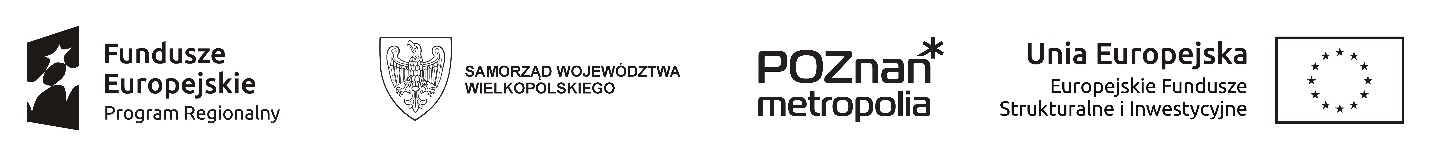 Załącznik do wnioskuInstrukcja do sporządzenia Studium Wykonalności Działanie 2.1 „Rozwój elektronicznych usług publicznych”Poddziałanie 2.1.4 „Rozwój elektronicznych usług publicznych w ramach ZIT dla MOF Poznania”Wielkopolski Regionalny Program Operacyjny na lata 2014-2020Poznań, kwiecień 2020 r.Spis treści:											I.	Wnioski ze Studium Wykonalności	4II.	Wnioskodawca i charakterystyka jego działalności	5II.1.	Charakterystyka Wnioskodawcy	5II.2.	Dane osób do kontaktu	5II.3.	Dane autora sporządzającego Studium Wykonalności	6III.	Identyfikacja projektu	6III.1.	Opis projektu	6III.2.	Charakterystyka otoczenia projektu	6III.3.	Zgodność projektu z dokumentami strategicznymi i programowymi	7III.4.	Komplementarność projektu	8III.5.	Przyczyny realizacji projektu	8IV.	Analiza instytucjonalna i prawna inwestycji	9IV.1.	Analiza instytucjonalna	9IV.2.	Analiza prawna	10IV.3.	Występowanie pomocy publicznej	10V.	Analiza techniczna i technologiczna	11V.1.	Opis stanu istniejącego	11V.2.	Analiza opcji technicznych	12V.3.	Charakterystyka wybranego wariantu inwestycyjnego	12VI.	Logika interwencji	14VI.1.	Cel/cele projektu	14VI.2.	Wskaźniki osiągnięć	14VII.	Analiza specyficzna dla sektora	15VIII.	Analiza finansowa i ekonomiczna	15VIII.1.	Analiza finansowa	15VIII.2.	Wyliczanie poziomu dofinansowania projektu	20VIII.3.	Trwałość finansowa	23VIII.4.	Analiza ekonomiczna	24IX.	Analiza wrażliwości i ryzyka	25IX.1.	Analiza wrażliwości	26IX.2.	Analiza ryzyka	26X.	Analiza oddziaływania na środowisko	26XI.	Załączniki do Studium Wykonalności	26Niniejsza Instrukcja do sporządzenia Studium Wykonalności, zwana dalej Instrukcją, jest skierowana 
do wszystkich podmiotów ubiegających się o wsparcie w ramach Wielkopolskiego Regionalnego Programu Operacyjnego na lata 2014- 2020 - Działanie 2.1 Rozwój elektronicznych usług publicznych, Poddziałanie 2.1.4 Rozwój elektronicznych usług publicznych w ramach ZIT dla MOF Poznania. Dla każdego projektu inwestycyjnego wnioskodawca, ubiegający się o dofinansowanie z funduszy Unii Europejskiej jest zobowiązany przedstawić Studium Wykonalności umożliwiające dokonanie oceny projektu oraz dokonanie identyfikacji, czy projekt jest projektem generującym dochód w myśl art. 61 rozporządzenia nr 1303/2013, jak również umożliwiającym określenie wysokości dofinansowania z funduszy UE. Studium wykonalności  jest dokumentem, w którym przeprowadza się pogłębioną ocenę i analizę potencjału projektu. Ma ono wesprzeć proces decyzyjny poprzez obiektywne i racjonalne określenie jego mocnych 
i słabych stron oraz możliwości i zagrożeń z nim związanych, zasobów, jakie będą niezbędne do realizacji projektu, a także ocenę szans jego powodzenia.Przygotowując Studium Wykonalności należy mieć na uwadze następujące zasady: Dane przedstawione w Studium Wykonalności powinny korespondować z danymi zawartymi we wniosku o dofinansowanie.Studium Wykonalności musi być aktualne na dzień składania wniosku.Studium Wykonalności musi być zgodne z:Wielkopolskim Regionalnym Programem Operacyjnym na lata 2014-2020, zwanym dalej „WRPO 2014+”; Szczegółowym Opisem Osi Priorytetowych Wielkopolskiego Regionalnego Programu Operacyjnego na lata 2014-2020, zwanym dalej „Uszczegółowieniem WRPO 2014+”;Rozporządzeniem Parlamentu Europejskiego i Rady (UE) nr 1303/2013 z dnia 17 grudnia 2013 r. ustanawiającym wspólne przepisy dotyczące Europejskiego Funduszu Rozwoju Regionalnego, Europejskiego Funduszu Społecznego, Funduszu Spójności, Europejskiego Funduszu Rolnego na rzecz Rozwoju Obszarów Wiejskich oraz Europejskiego Funduszu Morskiego i Rybackiego oraz ustanawiającym przepisy ogólne dotyczące Europejskiego Funduszu Rozwoju Regionalnego, Europejskiego Funduszu Społecznego, Funduszu Spójności i Europejskiego Funduszu Morskiego i Rybackiego oraz uchylającym rozporządzenie Rady (WE) nr 1083/2006 (Dz. Urz. UE L 347 z dnia 20 grudnia 2013 r. ze zm.), zwanym dalej „rozporządzeniem nr 1303/2013”;Rozporządzeniem Komisji (UE) Nr 651/2014 z dnia 17 czerwca 2014 r. uznającym niektóre rodzaje pomocy za zgodne z rynkiem wewnętrznym w zastosowaniu art. 107 i 108 Traktatu (Dz. Urz. UE L 187 z 26.06.2014 r. ze zm.), zwanym dalej „rozporządzeniem nr 651/2014”; Wytycznymi Ministra Inwestycji i Rozwoju w zakresie zagadnień związanych z przygotowaniem projektów inwestycyjnych, w tym projektów generujących dochód i projektów hybrydowych na lata 2014-2020 z dnia 10 stycznia 2019 r. MIiR/2014-2020/7(3), zwanymi dalej „Wytycznymi w zakresie zagadnień związanych z przygotowaniem projektów inwestycyjnych, w tym projektów generujących dochód i projektów hybrydowych na lata 2014-2020”;Przewodnikiem do analizy kosztów i korzyści projektów inwestycyjnych (Guide to Cost-benefit Analysis of Investment Project - Economic appraisal tool for Cohesion Policy 2014-2020) Komisji Europejskiej, grudzień 2014 r. zwanym dalej „Przewodnik AKK”;Wytycznymi w zakresie kwalifikowalności wydatków w ramach Europejskiego Funduszu Rozwoju Regionalnego, Europejskiego Funduszu Społecznego oraz Funduszu Spójności na lata 2014-2020;Poradnikiem przygotowania inwestycji z uwzględnieniem zmian klimatu, ich łagodzenia 
i przystosowania do tych zmian oraz odporności na klęski żywiołowe, Ministerstwo Środowiska październik 2015Należy wskazać wszystkie źródła pozyskania danych (zarówno liczbowych, jak i nieliczbowych) oraz okres, którego dotyczą. Dane muszą być wiarygodne i realne. Dane statystyczne powinny być nie starsze niż 2 lata. Instytucja Zarządzająca WRPO 2014+ zaleca, aby sporządzać Studium Wykonalności w formie tabelarycznej, zgodnie z przedstawionym schematem. Sporządzając Studium Wykonalności należy stosować czcionkę Arial, rozmiar 10, z pojedynczymi odstępami pomiędzy wierszami. 
Przy wypełnianiu tabel należy usunąć opisy stanowiące wskazówki do poszczególnych pozycji Studium Wykonalności (uwagi w kolorze szarym). Dodatkowo należy unikać nadmiernego rozbudowywania opisów i podawania informacji zbędnych dla oceny wykonalności projektu. Informacje powinny być konkretne i jednoznaczne, najlepiej poparte danymi liczbowymi.Integralną częścią Studium Wykonalności jest załącznik w formie arkusza kalkulacyjnego (w formacie przygotowanym przez Urząd Marszałkowski Województwa Wielkopolskiego) służący przedstawieniu analizy finansowej. Arkusz zawiera formuły i powiązania ułatwiające przeprowadzenie obliczeń,
z których należy korzystać. W razie wątpliwości co do kształtu zastosowanych formuł należy skontaktować się z Wydziałem Oceny Merytorycznej.Wnioski ze Studium WykonalnościKrótkie wprowadzenie do projektu, które jest jednocześnie streszczeniem całego opracowania 
i przedstawieniem wniosków z przeprowadzanych w całym Studium analiz. Wstęp jest więc elementem wynikowym, którego sporządzanie należy rozpocząć po przygotowaniu całego Studium Wykonalności. Wnioskodawca i charakterystyka jego działalnościCharakterystyka WnioskodawcyCharakterystyka partnerów współrealizujących projekt/ inne instytucje zaangażowane w realizację projektu - jeżeli dotyczyTabelę należy powielić w zależności od liczby podmiotów uczestniczących w realizacji projektu.Dane osób do kontaktu Należy wskazać osobę/osoby, które będą mogły wyjaśnić wątpliwości powstałe w wyniku oceny Studium Wykonalności. Tabelę należy powielić w zależności od liczby osób wyznaczonych do kontaktu. Dane autora sporządzającego Studium Wykonalności Jeśli niniejszy dokument został przygotowany samodzielnie przez Wnioskodawcę, to tabelę należy pozostawić niewypełnioną (wpisać: nie dotyczy). Jeśli natomiast korzystano z pomocy innej osoby (innych osób), firmy lub firm consultingowych, należy podać jej (ich) dane.Identyfikacja projektuOpis projektuCharakterystyka otoczenia projektuW opisie należy skupić się jedynie na otoczeniu związanym z projektem. Charakteryzując otoczenie projektu należy za każdym razem odnosić się do realizowanej inwestycji.Zgodność projektu z dokumentami strategicznymi i programowymiKomplementarność projektuKomplementarność projektów to ich dopełnianie się prowadzące do realizacji określonego celu. Do uznania projektów za komplementarne nie jest wystarczające spełnienie przesłanki takiego samego lub wspólnego celu, gdyż ten warunek może być wypełniony w odniesieniu do projektów konkurujących ze sobą. Warunkiem koniecznym do określenia projektów jako komplementarne jest ich uzupełniający się charakter, wykluczający powielanie się działań.Należy wykazać komplementarność co najmniej w zakresie tematyki i obszaru realizacji projektu w odniesieniu do innych adekwatnych projektów, działań itp. w ramach Programu Operacyjnego – WRPO 2014+, innych Programów Operacyjnych, innych projektów finansowanych ze środków europejskich, krajowych oraz własnych. Należy również wskazać powiazanie projektu z innymi przedsięwzięciami, zarówno tymi zrealizowanymi, jak też z tymi, które są w trakcie realizacji, względnie z tymi, które dopiero uzyskały dofinansowanie. Dotyczy to projektów  realizowanych przez beneficjenta, partnerów lub inne podmioty.Przyczyny realizacji projektuAnaliza instytucjonalna i prawna inwestycjiWnioskodawca powinien wykazać, czy projekt może być realizowany bez przeszkód ze względu na uwarunkowania formalno-prawne. Analiza instytucjonalnaMa ona na celu opis bezpośrednich i pośrednich Beneficjentów projektu oraz problemów ich dotykających, instytucji/osób zaangażowanych w realizację projektu, podziału zadań i odpowiedzialności, opis innych organizacji zaangażowanych w realizację projektu lub na które realizacja projektu będzie oddziaływać, ewentualne powiązanie z innymi podmiotami, rozwiązania dotyczące udostępniania wybudowanej infrastruktury podmiotom trzecim. Należy także określić, kto będzie właścicielem majątku powstałego w wyniku realizacji projektu i jaki podmiot będzie użytkował infrastrukturę powstałą w wyniku realizacji projektu. Określenie sposobu wyboru inżyniera kontraktu.Analiza prawna Analiza prawna przedstawia kwestie prawne związane z realizacją projektu, tj. dotyczące własności gruntu/obiektów - gdzie będzie realizowany projekt, dostępności gruntów pod inwestycję.Występowanie pomocy publicznejBadanie występowania pomocy publicznej jest niejednokrotnie kwestią złożoną, dlatego niniejszej części nie należy traktować jako jednoznacznej wykładni jej występowania. W wielu przypadkach konieczna będzie pogłębiona analiza. Wnioski należy ująć w dodatkowym komentarzu na końcu punktu IV.3.Należy zbadać, czy planowane wsparcie stanowi pomoc publiczną w rozumieniu art. 107 ust. 1 TFUE, a Wnioskodawca jest traktowany jako przedsiębiorca o którym mowa w przytoczonym artykule. Pojęcie „przedsiębiorstwa” zdefiniowane jest w art. 1 zał. 1 rozporządzenia nr 651/2014. Zgodnie z ww. przepisem, „za przedsiębiorstwo uważa się podmiot prowadzący działalność gospodarczą bez względu na jego formę prawną. Zalicza się tu w szczególności osoby prowadzące działalność na własny rachunek oraz firmy rodzinne zajmujące się rzemiosłem lub inną działalnością, a także spółki lub stowarzyszenia prowadzące regularną działalność gospodarczą.” Zgodnie z przepisem art. 107 ust. 1 TFUE, wsparcie finansowe dla podmiotu prowadzącego działalność gospodarczą stanowi pomoc publiczną, jeżeli jednocześnie spełnione są następujące warunki: Udzielane jest ono z budżetu państwa lub z innych środków publicznych, Przedsiębiorstwo uzyskuje przysporzenie na warunkach korzystniejszych od oferowanych na rynku, Ma charakter selektywny (uprzywilejowuje określone przedsiębiorstwo lub przedsiębiorstwa albo produkcję określonych towarów), Grozi zakłóceniem lub zakłóca konkurencję oraz wpływa na wymianę handlową między państwami członkowskimi UE.Komentarze oraz wnioski końcowe dotyczące możliwości wystąpienia pomocy publicznej dla realizowanego projektu.Analiza techniczna i technologicznaNa Wnioskodawcy spoczywa obowiązek wykazania, że wybrany przez niego wariant realizacji projektu reprezentuje najlepsze rozwiązanie spośród wszelkich możliwych alternatywnych rozwiązań. Opis stanu istniejącegoAnaliza powinna obejmować następujące elementy:Opis aktualnych rozwiązań technicznych będący podstawą identyfikacji problemów występujących na obszarze realizacji projektu oraz proponowanych zmian, które mają przynieść rezultaty zmierzające do osiągnięcia celów projektu. W szczególności opis powinien zawierać:istniejące rozwiązania związane z realizacją projektu;parametry techniczne i technologiczne istniejącej infrastruktury;funkcjonalność istniejącej infrastruktury;charakterystykę użytkowników istniejącej infrastruktury, odbiorców usług;w przypadku braku jakiejkolwiek infrastruktury należy scharakteryzować obszar;lokalizacji projektu, istniejące niedobory związane z realizacją projektu.Opis stanu aktualnego powinien być rzetelny, jasny, poparty wiarygodnymi źródłami danych, np.: danymi statystycznymi, danymi zawartymi w dokumentach strategicznych gminy/ powiatu / województwa, analizami prowadzonymi na potrzeby danego obszaru i projektu, dokumentacją zdjęciową obszaru. Ponadto należy przedstawić przeprowadzoną analizę procesów biznesowych związanych ze świadczeniem usług, z uwzględnieniem stanu aktualnego i docelowego. Analiza powinna uwzględniać mapę procesów biznesowych, modele kluczowych procesów biznesowych, zakres zmian w procesach biznesowych, właścicieli procesów biznesowych. Dla kluczowych procesów biznesowych usługi należy wskazać cel, czas, koszt realizacji procesu oraz korzyści dla jego uczestników. Należy wykazać, że przenoszone w całości lub części do sfery elektronicznej procesy biznesowe są lub w ramach projektu zostaną zoptymalizowane pod kątem świadczenia usług drogą elektroniczną.Analizę kilku opcji realizacji projektu.Analiza techniczna i/lub technologiczna powinna wykazać, że zaproponowane rozwiązanie:jest wykonalne pod względem technicznym i/lub technologicznym;jest zgodne z najlepszą praktyką w danej dziedzinie;jest optymalne pod względem zaspokojenia popytu ze strony użytkowników;przedstawia optymalny stosunek jakości do cenyjaki jest stopień nowoczesności technologicznych/technicznych rozwiązań zastosowanych w projekcieAnaliza opcji technicznychNiezbędnym elementem Studium Wykonalności jest prezentacja alternatywnych wariantów realizacji inwestycji. Głównym celem identyfikowania alternatywnych rozwiązań jest zapewnienie możliwości dokonania wyboru najlepszego z dostępnych wariantów jej realizacji. Analizę opcji technicznych należy wykonać z uwzględnieniem specyfiki projektu (np. w zależności od tego czy projekt zawiera  budowę/rozbudowę, czy też polega na zakupie urządzeń - należy wziąć pod uwagę odpowiednie aspekty).Należy wziąć pod uwagę:alternatywne rozwiązania technologiczne i lokalizacyjne inwestycji,alternatywne rozwiązania organizacyjne prowadzenia inwestycji i jej eksploatacji.Wybierając możliwe warianty realizacji projektu, należy zwrócić uwagę, czy faktycznie przyczyniają się one do określania różnych zakresów i możliwości realizacji projektu. Chodzi tu o to, aby skupić się na ograniczonej liczbie istotnych i technicznie wykonalnych opcji. Dla ułatwienia wyboru wariantów, należy odpowiedzieć na pytanie, w jaki sposób można rozwiązać wcześniej zidentyfikowane problemy oraz potrzeby? Generalnie rzecz biorąc wybór wariantów do analizy może dotyczyć głównych aspektów realizacji projektu, takich jak:lokalizacja,zakres projektu, dla projektów obejmujących zakup sprzętu i wyposażenia należy uzasadnić dokonany wybór,skala projektu (w zależności od zgłaszanych potrzeb), liczbę ostatecznych odbiorców. Uwaga: Cel wariantu inwestycyjnego jest tożsamy z celem projektu. Wariant bezinwestycyjny i „minimum” stanowią warianty bazowe, definiowane w celu porównania z nimi każdego z wariantów inwestycyjnych (tzw. porównania „z inwestycją” i „bez inwestycji”).Analiza wariantów ma ponadto wskazywać, czy uzyskanie dofinansowania wywoła tzw. „efekt zachęty”. Do oceny wystąpienia efektu zachęty konieczne jest wprowadzenie do analizy co najmniej dwóch różnych modeli realizacji projektu (przy każdym z wariantów) - przy udziale i bez udziału środków pochodzących z dofinansowania w ramach WRPO 2014+). Przedmiotowe modele mają wykazać, że wskutek uzyskania dofinansowania nastąpi:znaczące zwiększenie rozmiaru projektu lubznaczące zwiększenie zakresu projektu lubznaczące zwiększenie całkowitej kwoty wydanej przez Wnioskodawcę na projekt lubznaczące przyspieszenie zakończenia projektuw stosunku do wariantu, który zakłada realizację projektu bez otrzymania dofinansowania ze środków WRPO 2014+.Charakterystyka wybranego wariantu inwestycyjnegoW koncepcji technicznej nie należy podawać marek i typów konkretnych elementów infrastruktury, a jedynie dane co do ich planowanych zakresów, ich parametrów. W przypadku, gdy założenia systemu informatycznego realizowanego w ramach projektu zakładają komunikację z innymi systemami informatycznymi, Wnioskodawca powinien wykazać, że rozwiązania przyjęte w zakresie komunikacji są oparte na otwartych standardach.Podstawą opisu technicznego projektu może być specyfikacja planowanych prac / zakupów, projekt planowanego do wdrożenia systemu informatycznego. Opis techniczny powinien jednak również wykazać, że przyjęto rozwiązania najbardziej korzystne pod względem technicznym.W niniejszym punkcie należy określić, w zależności od rodzaju i zakresu planowanego projektu:Najważniejsze cechy projektowanego systemu informatycznegoLogika interwencjiCel/cele projektuProszę scharakteryzować podstawowe cele projektu. Wskaźniki osiągnięćZasady przedstawiania wskaźników muszą być zgodne z zasadami ujmowania wskaźników we wniosku o dofinansowanie. Należy zwrócić uwagę, aby tabele zaprezentowane w Studium Wykonalności były identyczne z tabelami z wniosku o dofinansowanie. Planowane efekty rzeczowe (produkty) uzyskane w wyniku realizacji projektuPlanowane rezultaty realizacji projektu – bezpośredni wpływ na otoczenieAnaliza specyficzna dla sektora Proszę przedstawić wykaz najważniejszych elementów specyficznych dla danego projektu. Proszę scharakteryzować bazę w stanie aktualnym (przed realizacją projektu) i w stanie projektowanym 
(po zakończeniu projektu).Analiza finansowa i ekonomicznaAnaliza finansowaAnaliza finansowa projektu w głównej mierze służy opisaniu finansowej rentowność inwestycji 
i ustaleniu właściwego (maksymalnego) dofinansowania z funduszy UE. W niniejszym rozdziale przedstawiono zalecaną formę jej sporządzenia. Sposób przeprowadzenia analizy finansowej w ramach projektu został opisany w Rozdziale 7 Wytycznych w zakresie zagadnień związanych z przygotowaniem projektów inwestycyjnych, w tym projektów generujących dochód i projektów hybrydowych na lata 2014-2020.Analiza finansowa stanowi najważniejszą i najobszerniejszą część przygotowywanego Studium Wykonalności. W zależności od charakteru projektu, generowanych przychodów, itd. analiza wyglądać będzie inaczej. Generalnie jednak ma za zadanie pokazać projekt głównie pod kątem:opłacalności projektu z punktu widzenia inwestora – wskaźników efektywności finansowej projektu,trwałości finansowej projektu,trwałości finansowej Wnioskodawcy z projektem,zabezpieczenia wkładu własnego,ustalenia właściwego (maksymalnego) dofinansowania z funduszy UE, (szczególnie w przypadku korzystania z metody luki w finansowaniu).Aby ułatwić przygotowanie analizy finansowej przygotowane zostały tabele umożliwiające sporządzenie analiz zgodnie z przedstawionym poniżej schematem. Dane należy przygotować w następujących arkuszach: „1 Założenia” „2 Dane wyjściowe” „3 Poziom dofinansowania” „4 Efektywność projektu” „5 Trwałość finansowa” „6 Trwałość finansowa jst” „7 Analiza wrażliwości” „8 Dane historyczne” arkusze pomocnicze od arkusza 9 zgodnie z indywidualnymi potrzebami Wnioskodawcy.WAŻNE! Odpowiednie dane, obliczenia, tabele itd. (wymagane elementy wyszczególnione są w załączniku - arkuszu kalkulacyjnym) należy dołączyć do Studium zarówno w wersji papierowej, jak i elektronicznej. Tabele wynikowe z arkuszy od „1 Założenia” do „8 Dane historyczne” należy dołączyć do Studium Wykonalności jako kolejno ponumerowane załączniki, natomiast dane zawarte w arkuszach pomocniczych od arkusza 9 należy pozostawić jedynie w wersji elektronicznej. Załączniki w formie papierowej powinny przedstawiać jedynie te tabele, w których Wnioskodawca zawarł obliczenia; arkuszy i tabel niewypełnionych nie należy drukować. W wersji elektronicznej niewypełnionych arkuszy nie należy usuwać! Arkusz kalkulacyjny nie powinien być chroniony, w arkuszu powinny być widoczne formuły pokazujące powiązania pomiędzy poszczególnymi wielkościami finansowymi. Plik nie może komunikować się na zewnątrz.Założenia do analizy finansowejAnalizę finansową należy przeprowadzić w oparciu o metodologię zdyskontowanego przepływu środków pieniężnych (metoda DCF). Jeżeli jakiś wykorzystywany w prognozie parametr makroekonomiczny został określony w „Wariantach rozwoju gospodarczego Polski” zamieszczonych na stronie internetowej Ministerstwa Inwestycji i Rozwoju, to dla pierwszych 5 lat prognozy należy korzystać z wartości określonych w wariancie podstawowym. Dla pozostałych okresów analizy należy stosować wartości jak z ostatniego roku tego wariantu. Warianty te będą podlegały okresowej aktualizacji. Ponadto analiza powinna być oparta na pewnych założeniach, przedstawionych w tabeli poniżej:Nakłady inwestycyjne projektuNakłady inwestycyjne należy przedstawić zgodnie z tabelą w arkuszu „2 Dane wyjściowe” w podziale na wydatki kwalifikowalne i niekwalifikowalne. W tym miejscu należy wkleić tabelę, pt.: „Nakłady inwestycyjne na projekt oraz koszty operacyjne nie stanowiące nakładów inwestycyjnych” - proszę kopiować tylko te lata z tabeli, 
w których wpisane zostały dane. Przez koszty kwalifikowalne nie stanowiące nakładów inwestycyjnych należy rozumieć te wydatki, których nie dolicza się do kosztu wytworzenia środka trwałego, np. koszty przygotowania studium wykonalności, koszty szkoleń, koszty promocji i reklamy (np. tablic informacyjnych i pamiątkowych o wartości do 10 000 zł, ogłoszeń w prasie, strony internetowej).W tym punkcie należy także szczegółowo uzasadnić konieczność ponoszenia w projekcie nakładów odtworzeniowych, a także wskazać podstawę ich prognozowania. Należy pamiętać, że nakłady odtworzeniowe to nakłady o charakterze inwestycyjnym ponoszone w okresie eksploatacji projektu (po zakończeniu jego realizacji), przeznaczone na niezbędne odtworzenie pewnych elementów projektu, o okresie użytkowania krótszym niż główny element infrastruktury projektu. Nakłady te muszą mieć charakter niezbędny dla zapewnienia operacyjności projektu w przyjętym okresie odniesienia (tj. okresie życia ekonomicznego projektu). Nie należy mylić nakładów odtworzeniowych z naprawami i remontami bieżącymi.Obliczenia szczegółowe do wypełnienia ww. tabeli należy wykonać w arkuszu nr „10 Nakłady inwestycyjne”. Źródła finansowania inwestycjiW poniższej tabeli należy przedstawić strukturę finansowania inwestycji objętej projektem (montaż finansowy). Szczegółowo należy omówić źródła finansowania wkładu własnego. W przypadku korzystania z kredytów/pożyczek należy podać warunki kredytowe/pożyczkowe (oprocentowanie, okres kredytowania, rodzaj rat, ewentualny okres karencji, prowizja).W tym punkcie należy także omówić, w jaki sposób zostaną sfinansowane nakłady inwestycyjne do czasu otrzymania refundacji ze środków WRPO 2014+ – prefinansowanie. Projekcja przychodów operacyjnych z projektuW tym punkcie należy krótko opisać zidentyfikowane źródła przychodów projektu oraz opisać założenia przyjęte do szacowania ich wielkości w okresie odniesienia. Dla potrzeb analizy finansowej należy dokonać wyraźnego rozgraniczenia przychodów ze względu na sposób ponoszenia opłat przez bezpośrednich użytkowników. 
Jest to niezbędne dla stwierdzenia, czy projekt generuje dochód w rozumieniu art. 61 rozporządzenia 
nr 1303/2013, a także do określenia trwałości finansowej projektu.Przy obliczaniu przychodów operacyjnych dla potrzeb ustalenia dochodu generowanego przez projekt bierze się pod uwagę jedynie te przychody, które pochodzą z opłat ponoszonych bezpośrednio przez użytkowników za użytkowanie infrastruktury, sprzedaż lub dzierżawę gruntu lub budynków lub opłaty za usługi. Ponadto, przychód projektu stanowią wpływy ze sprzedaży materiałów staroużytecznych odzyskanych na etapie realizacji inwestycji.Szacowanie przychodów operacyjnych należy przedstawić (w zależności od charakteru projektu) w podziale na rodzaj produktów/usług/towarów lub grupy odbiorców. Obliczony poziom przychodów musi wynikać wprost z planowanej ilości świadczonych usług oraz wysokości przyjętych opłat.  Ten punkt analizy finansowej jest wymagany w przypadku inwestycji, w wyniku których będą w okresie eksploatacji świadczone odpłatne usługi, bądź dostarczane odpłatnie wyroby gotowe, towary i inne. Obliczenia pomocnicze należy wykonać w arkuszu „12 Przychody operacyjne” i przedstawić w tabeli wynikowej nr 4 „Przychody i koszty operacyjne” z arkusza „2 Dane wyjściowe”, którą należy zamieścić w wersji papierowej jako załącznik do Studium. Obliczenia szczegółowe stanowią załącznik nr ... do Studium.Projekcja kosztów eksploatacjiSzacowanie kosztów eksploatacji (operacyjnych) odbywa się według układu rodzajowego kosztów 
z uprzednim określeniem założeń.  W razie braku danych należy korzystać z ostatniego dostępnego okresu lub wiedzy konsultantów i danych rynkowych. Kluczowe jest podanie źródła informacji. Szacowanie kosztów należy odnosić do cen rynkowych i przyjętej koncepcji technicznej.W poniższej tabeli proszę opisać poszczególne koszty w odniesieniu do zgłoszonego projektu.Koszty operacyjne projektu należy przedstawić w tabeli wynikowej nr 4 „Przychody i koszty operacyjne” 
z arkusza „2 Dane wyjściowe”, którą należy zamieścić w wersji papierowej jako załącznik do Studium. Dane dotyczące planu amortyzacji przedstawić powinny wynikać z arkusza pomocniczego „9 Plan amortyzacji 
(w tym obliczenie wartości rezydualnej)”, a informacje dotyczące projekcji kosztów z arkusza „11 Koszty operacyjne”. Obliczenia szczegółowe stanowią załącznik nr ... do Studium.Zapotrzebowanie na kapitał obrotowy netto  (Ten podpunkt nie dotyczy jednostek samorządu terytorialnego oraz jednostek budżetowych – wpisać w nagłówku „nie dotyczy”)Poniżej wskazano wzory na obliczenie wskaźników rotacji zobowiązań, należności i zapasów. Wskaźniki te posłużą do prognozowania wymienionych pozycji w kolejnych latach projekcji w oparciu o prognozowane wielkości przychodów i kosztów operacyjnych. Ponieważ kapitał obrotowy netto jest z natury zasobem, w celu przekształcenia go w strumień pieniężny uwzględniane powinny być wyłącznie przyrosty roczne, tj. zmiany 
w stosunku do poziomu kapitału obrotowego netto w roku poprzednim. Wzrost kapitału obrotowego netto 
w stosunku do roku poprzedniego traktowany jest jako rodzaj nakładu poniesionego w danym roku na rzecz projektu. Przy obliczaniu wskaźników efektywności FNPV i FRR zmianę KON należy uwzględniać jedynie dla fazy inwestycyjnej. Przedstawione tu wartości powinny być tożsame z wartościami ujętymi w założeniach do analizy finansowej. Jeżeli Wnioskodawca przyjmuje w prognozie wskaźniki rotacji odbiegające od danych historycznych (zamieszczonych w powyższej tabeli) powinien podać uzasadnienie zmiany.Kapitał obrotowy projektu należy przedstawić w tabeli wynikowej nr 5 „Kapitał obrotowy” z arkusza „2 Dane wyjściowe”, którą należy zamieścić w wersji papierowej jako załącznik do Studium. Dane powinny wynikać 
z obliczeń wykonanych w arkuszu „13 Kapitał obrotowy”. W tym miejscu należy krótko skomentować otrzymane wyniki. Obliczenia szczegółowe stanowią załącznik nr ... do Studium.Wyliczanie poziomu dofinansowania projektuW przypadku projektów nieobjętych pomocą publiczną poziom dofinansowania z funduszy UE ustala się 
z wykorzystaniem mechanizmu luki finansowej. Obniżenie intensywności dofinansowania o wskaźnik luki finansowej dotyczy projektów generujących dochód. Projektami generującymi dochody są projekty, 
o całkowitym koszcie kwalifikowalnym powyżej 1 mln EUR, dla których:zdyskontowane przychody przewyższają zdyskontowane koszty operacyjne (dochód projektu),wsparcie nie stanowi pomocy publicznej, w tym pomocy de minimis,wsparcie nie jest związane z instrumentami finansowymi.W celu ustalenia, czy całkowity koszt kwalifikowalny danego projektu przewyższa próg 1 mln EUR należy zastosować kurs wymiany EUR/PLN, stanowiący średnią arytmetyczną kursów średnioważonych walut obcych w złotych, z ostatnich sześciu miesięcy poprzedzających miesiąc złożenia wniosku o dofinansowanie. Kursy publikowane są na stronie Narodowego Banku Polskiegowww.nbp.plPrzed przystąpieniem do obliczenia poziomu dofinansowania dla projektu należy ustalić, czy projekt generuje dochód w rozumieniu art. 61 rozporządzenia nr 1303/2013. Do obliczenia dochodu projektu należy przyjąć następujące kategorie przepływów: po stronie przychodów: wpływy środków pieniężnych z bezpośrednich wpłat dokonywanych przez użytkowników za towary lub usługi zapewniane przez daną operację, jak np. opłaty ponoszone bezpośrednio przez użytkowników za użytkowanie infrastruktury, sprzedaż lub dzierżawę gruntu lub budynków lub opłaty za usługi. Ponadto, przychód projektu stanowią wpływy ze sprzedaży materiałów staroużytecznych odzyskanych na etapie realizacji inwestycji;po stronie kosztów, koszty operacyjne projektu (bez amortyzacji) oraz nakłady odtworzeniowe, które na potrzeby obliczenia dochodu zalicza się do kosztów operacyjnych.Po stronie kosztów operacyjnych powinny zostać uwzględnione oszczędności kosztów operacyjnych (działalności), chyba że zostanie spełniony jeden z poniższych warunków: projekt dotyczy wdrożenia środków w zakresie efektywności energetycznej, czyli obejmuje zadania, których celem jest zmniejszenie zapotrzebowania infrastruktury objętej projektem na energię lub obniżenie kosztów energii zużywanej przez tę infrastrukturę (np. poprzez wykorzystanie odnawialnych źródeł energii) lub nastąpi równoważne zmniejszenie dotacji na działalność operacyjną.Istotne z punktu widzenia obliczania poziomu dofinansowania jest prawidłowe określenie okresu odniesienia. Przepływy związane z realizacją projektu (w tym nakłady na przygotowanie projektu) poniesione przed rokiem złożenia wniosku o dofinansowanie, należy wykazać w analizie w wielkościach niezdyskontowanych w pierwszym roku odniesienia, dla którego należy przyjąć współczynnik dyskonta równy 1,000.Aby wyliczyć we właściwy sposób poziom dofinansowania danego projektu należy ustalić następujące kwestie:Obliczenie poziomu dofinansowania należy wykonać w arkuszu „3 Poziom dofinansowania” wypełniając tabele w oparciu o dane z zakładek pomocniczych. Tabelę nr 6 w części A „Obliczenie zdyskontowanego dochodu projektu” wypełniają Wnioskodawcy niepodlegający pomocy publicznej, których koszty kwalifikowalne przekraczają 1 mln EUR i w zależności od otrzymanego wyniku wypełniają tabelę w części C „Projekty które nie generują dochodu” lub D „Projekty które generują dochód (metoda luki finansowej)”. Tabelę w części B wypełniają Wnioskodawcy, których projekty objęte są pomocą publiczną, zgodnie ze schematami pomocy publicznej (tabelę w części A należy wówczas pominąć). W tym punkcie należy krótko skomentować otrzymane wyniki. Tabele z arkusza 3 należy zamieścić w wersji papierowej jako załącznik do Studium.Obliczenia szczegółowe stanowią załącznik nr ... do Studium.Trwałość finansowaWeryfikacja trwałości finansowej to zbadanie stanu środków pieniężnych na koniec poszczególnych okresów. Przy sporządzaniu projekcji wielkości finansowych należy oprzeć się na sporządzonych wcześniej prognozach, a także na danych historycznych. Jest to istotne szczególnie przy tych kategoriach przychodów czy kosztów, które nie są bezpośrednio zależne od poziomu prowadzonej działalności. Można je założyć na stałym poziomie w całym okresie analizy. Trwałość ocenia się na podstawie projekcji skumulowanych przepływów pieniężnych. Projekt uznaje się za trwały finansowo, jeżeli saldo to jest większe bądź równe zeru we wszystkich latach objętych analizą. Jeśli sam projekt nie jest trwały (saldo skumulowanych przepływów mniejsze od zera), nie oznacza to, że nie należy go realizować. Jeśli przepływy dla Wnioskodawcy (jednostki użytkującej infrastrukturę) z projektem są dodatnie, projektu nie należy odrzucać. Ważne jest zabezpieczenie przez Wnioskodawcę środków pieniężnych wystarczających do wdrożenia projektu oraz do zarządzania aktywami 
i wykorzystania ich zgodnie z normami technicznymi i środowiskowymi. Trwałość finansowa oznacza, że Wnioskodawca (jednostka użytkująca infrastrukturę) pozostaje finansowo stabilny w każdym roku analizy. A. Trwałość finansowa projektu Dla projektu należy przygotować pro forma rachunek przepływów pieniężnych w tabeli nr 10 z arkusza 
„5 Trwałość finansowa”. Wychodząc od przychodów ze sprzedaży i kosztów operacyjnych ustalonych dla projektu w tabeli nr 4 ”Przychody i koszty operacyjne” (arkusz „2 Dane wyjściowe”) należy zbudować rachunek przepływów pieniężnych dla projektu. Środki własne Wnioskodawcy (i/lub jednostki użytkującej infrastrukturę) przeznaczone na finansowanie projektu, jeśli zawierają się w kwocie wykazanej w tabeli 5.3 wniosku o dofinansowanie w pozycji „Środki zgromadzone na rachunku bankowym”, należy w rachunku przepływów pieniężnych wykazać w pozycji „wpłata środków własnych”. Pozostałe zgodnie źródłem pochodzenia. Szczególne podejście w ramach analizy finansowej, stosowane jest w przypadku projektów realizowanych 
w systemie kilku podmiotów. Wymaga ono przygotowania analizy skonsolidowanej (patrz: Założenia do analizy finansowej). W takim przypadku obliczenia szczegółowe dla wszystkich podmiotów uczestniczących w projekcie należy przygotować w zakładkach pomocniczych, a otrzymane wyniki po wyeliminowaniu wzajemnych rozliczeń między podmiotami, przenieść do odpowiednich tabel, a stamtąd do tabeli wynikowej nr 10 z arkusza „5 Trwałość finansowa”.Tu należy skomentować otrzymane wyniki oraz przywołać załącznik do Studium Wykonalności w którym przedstawione będą obliczenia. Obliczenia szczegółowe stanowią załącznik nr ... do StudiumB. Trwałość finansowa jednostka użytkująca projekt + projekt (z wyłączeniem JST) W sytuacji gdy Wnioskodawca jest jednocześnie jednostką użytkującą infrastrukturę, należy sporządzić prognozę przepływów pieniężnych z punktu widzenia tej jednostki. Projekcja powinna obejmować przepływy, szacowane na podstawie jej dotychczasowej działalności, uzupełnione o przychody, koszty i inne przepływy dotyczące realizacji i funkcjonowania samego projektu. W projekcji powinny zostać uwzględnione koszty związane z eksploatacją, amortyzacją i wynagrodzeniami dla etatów związanych z projektem. Aby uznać projekt za trwały finansowo projekcja skumulowanych przepływów musi być w każdym roku okresu odniesienia wartością dodatnią.Środków własnych Wnioskodawcy (i/lub jednostki użytkującej infrastrukturę) przeznaczonych na finansowanie projektu, jeśli zawierają się w kwocie wykazanej w tabeli 5.3. wniosku o dofinansowanie w pozycji „Środki zgromadzone na rachunku bankowym”, nie należy w rachunku przepływów pieniężnych wykazywać w pozycji „wpłata środków własnych”. Są one traktowane jako środki wygenerowane w ramach dotychczasowej działalności Wnioskodawcy.Prognozę przepływów pieniężnych z punktu widzenia jednostki użytkującej infrastrukturę z nałożonymi przepływami z projektu należy przedstawić w tabeli nr 11 „Rachunek przepływów pieniężnych – jednostka użytkująca projekt z projektem” z arkusza „5 Trwałość finansowa”.Tu należy skomentować otrzymane wyniki oraz przywołać załącznik do Studium Wykonalności, w którym przedstawione będą obliczeniaObliczenia szczegółowe stanowią załącznik nr ... do Studium. C. Trwałość finansowa JST Ta zakładka służy wykazaniu trwałości finansowej przez jednostki samorządu terytorialnego tylko w sytuacji, gdy są one jednocześnie jednostkami ponoszącymi nakłady inwestycyjne i użytkującymi projekt, a także gdy jednostką użytkującą jest własna jednostka organizacyjna o statusie jednostki budżetowej. Przygotowane tabele mają układ odpowiadający specyfice budżetu. Informacje zawarte w tabeli odpowiadają dochodom, wydatkom, przychodom i rozchodom budżetu, i należy je wypełnić na podstawie aktualnej Wieloletniej Prognozy Finansowej JST tworzonej w oparciu o przepisy Rozporządzenia Ministra Finansów w sprawie wieloletniej prognozy finansowej jednostki samorządu terytorialnego. Poszczególnym pozycjom tabeli należy przyporządkować właściwe rubryki z wzoru określonego w załączniku nr 1 do Rozporządzenia (można posiłkować się sugestiami w opisie kategorii tabeli zamieszczonej w arkuszu „6 Trwałość finansowa JST”).Tu należy skomentować otrzymane wyniki oraz przywołać załącznik do Studium Wykonalności w którym przedstawione będą obliczenia. Trwałość finansową JST należy przedstawić w tabeli 12 arkusza „6 Trwałość finansowa JST”. Obliczenia szczegółowe stanowią załącznik nr ... do Studium.D. Wskaźniki efektywności finansowejDo obliczenia efektywności projektu należy posłużyć się przepływami pieniężnymi projektu w kolejnych latach okresu odniesienia. Do obliczania efektywności finansowej należy stosować następujące wskaźniki:FNPV/C - Finansowa bieżąca wartość netto inwestycjiFRR/C - Finansowa wewnętrzna stopa zwrotu z inwestycjiWskaźniki efektywności finansowej inwestycji są obliczane z perspektywy całości inwestycji, bez względu na to, jak jest ona finansowana oraz z perspektywy podmiotu odpowiedzialnego za jego realizację. Określają one efektywność finansową projektu z uwzględnieniem całkowitych nakładów inwestycyjnych. Powinny one być obliczane na podstawie prognozy przepływów pieniężnych odpowiadającej przyjętemu okresowi odniesienia projektu i obejmować:nakłady inwestycyjne i odtworzeniowe,koszty działalności operacyjnej,zmiana kapitału obrotowego netto (faza inwestycyjna),przychody w rozumieniu art. 61 rozporządzenia 1303/2013,wartość rezydualną aktywów projektu na koniec okresu odniesienia.Obliczenia wskaźników efektywności finansowej projektu należy przeprowadzić w tabeli nr 8 „Finansowa efektywność inwestycji - Projekt (zł.)” z arkusza „4 Efektywność projektu”.Tu należy podać otrzymane wyniki i je skomentować.Obliczenia szczegółowe stanowią załącznik nr ... do Studium.Analiza ekonomicznaZgodnie z art. 101 lit. e rozporządzenia 1303/2013 przeprowadzenie pełnej analizy kosztów i korzyści jest obowiązkowe dla projektów dużych. W przypadku projektów nie zaliczanych do dużych Instytucja Zarządzająca WRPO 2014+ może zdecydować o konieczności jej przeprowadzenia jeśli wynika to np. z kryteriów wyboru projektów odnoszących się do wartości wskaźnika ERR lub ENPV. Dla projektów realizowanych w ramach Poddziałania 2.1.4 Rozwój elektronicznych usług publicznych w ramach ZIT dla MOF Poznania, niezależnie od wielkości projektu należy przeprowadzić pełną analizę kosztów i korzyści zgodnie z Podrozdziałem 9.1 Wytycznych w zakresie zagadnień związanych z przygotowaniem projektów inwestycyjnych, w tym projektów generujących dochód i projektów hybrydowych na lata 2014-2020 uwzględniając poniższe zalecenia.Analiza kosztów i korzyści prowadzi do obliczenia nowych ekonomicznych przepływów pieniężnych, które są podstawą obliczenia wskaźników ekonomicznej efektywności projektu. Są one analogiczne do wskaźników z analizy finansowej (uwzględniają jednak korzyści dla szerokiej grupy Wnioskodawców, a nie samego inwestora). Należą do nich.Ekonomiczna Zaktualizowana Wartość Netto - ENPV,Ekonomiczna Wewnętrzna Stopa Zwrotu - ERR,Ekonomiczny Wskaźnik Korzyści/Koszty - B/C.W analizie kosztów i korzyści należy w sposób wyczerpujący udowodnić, że z ekonomicznego punktu widzenia inwestycja jest „opłacalna”. Wiarygodność analizy kosztów i korzyści w zakresie: metodycznego i rzetelnego oszacowania kosztów i korzyści dla Wnioskodawcy i Interesariuszy, zastosowania wymaganego okresu referencyjnego i stopy dyskontowej, poprawności wyliczenia wskaźników efektywności ekonomicznej stanowi jeden z elementów uzasadniających realizację projektu.Punktem wyjścia analizy kosztów i korzyści są przepływy pieniężne określone w analizie finansowej projektu. Uwzględniamy tutaj tylko pozycje wywołujące wpływy i wydatki u inwestora spowodowane projektem (jeśli 
w analizie finansowej stosowano metodę różnicową, do analizy ekonomicznej stosujemy wielkości różnicowe). Podobnie jak w analizie finansowej stosujemy metodykę DCF (zdyskontowanych przepływów pieniężnych). Założenia są takie same jak w analizie finansowej. Przy określaniu ekonomicznych wskaźników efektywności należy jednak dokonać niezbędnych korekt dotyczących:efektów fiskalnych (transferów);odliczenia podatków pośrednich od cen nakładów (np. podatku VAT, który w analizie finansowej jest uwzględniany w cenach, pod warunkiem, że nie podlega zwrotowi);odliczenia subwencji i wpłat, mających charakter wyłącznie przekazu pieniężnego – tzw. ”czyste” płatności transferowe na rzecz osób fizycznych;uwzględnienia w cenie tych konkretnych podatków pośrednich/subwencji /innych dotacji, które mają za zadanie zmienić efekty zewnętrzne. Jednakże należy pamiętać, aby w trakcie analizy nie liczyć ich podwójnie (przykładowo jako podatek włączony do danej ceny oraz jako szacunkowy zewnętrzny koszt środowiskowy).efektów zewnętrznych mających na celu ustalenie wartości negatywnych i pozytywnych skutków projektu (odpowiednio kosztów i korzyści zewnętrznych). Ponieważ efekty zewnętrzne, z samej definicji, następują bez pieniężnego przepływu, nie są one uwzględnione w analizie finansowej, w związku z czym muszą zostać oszacowane i wycenione. W przypadku, gdy wyrażenie ich za pomocą wartości pieniężnych jest niemożliwe, należy skwantyfikować je w kategoriach materialnych w celu dokonania oceny jakościowej. Należy wówczas wyraźnie zaznaczyć, że nie zostały one ujęte przy obliczaniu wskaźników analizy ekonomicznej.przekształceń z cen rynkowych na ceny rozrachunkowe. Mają one na celu uwzględnienie czynników mogących oderwać ceny od równowagi konkurencyjnej (tj. skutecznego rynku), takich jak: niedoskonałości rynku, monopole, bariery handlowe, regulacje w zakresie prawa pracy, niepełna informacja, itp. W tego typu przypadkach obserwowane ceny rynkowe (tj. finansowe) powinny zostać przeliczone za pomocą współczynników przeliczeniowych, tzw. czynników konwersji na ceny rozrachunkowe tak, aby nie miały charakteru mylącego i odzwierciedlały koszt alternatywny wkładu w projekt oraz gotowość klienta do zapłaty za produkt końcowy.Obliczenia wskaźników ekonomicznej efektywności projektu należy przeprowadzić w tabeli nr 9 „Ekonomiczna analiza kosztów i korzyści” z arkusza „4 Efektywność projektu”.Obliczenia szczegółowe stanowią załącznik nr ... do Studium.Analiza wrażliwości i ryzykaCelem tej analizy jest wykazanie wpływu zmian określonych czynników na zakres, harmonogram, efektywność finansowo-ekonomiczną przedsięwzięcia oraz trwałość finansową. Analiza wrażliwościAnaliza wrażliwości ma na celu wskazanie, jak zmiany w wartościach zmiennych krytycznych projektu wpłyną na wyniki analiz przeprowadzonych dla projektu, a w szczególności na wartość wskaźników efektywności finansowej i ekonomicznej projektu (w szczególności FNPV/C, FNPV/K oraz ENPV) oraz trwałość finansową. W przypadku kiedy projekt nie jest trwały finansowo analizę wrażliwości ze względu na trwałość finansową należy przeprowadzić dla Wnioskodawcy z projektem. Analizy wrażliwości dokonuje się poprzez identyfikację zmiennych krytycznych, w drodze zmiany pojedynczych zmiennych o określoną procentowo wartość i obserwowanie występujących w rezultacie wahań w finansowych i ekonomicznych wskaźnikach efektywności oraz trwałości finansowej. Jednorazowo zmianie poddawana być powinna tylko jedna zmienna, podczas gdy inne parametry powinny pozostać niezmienione. W ramach analizy wrażliwości należy również dokonać obliczenia wartości progowych zmiennych w celu określenia, jaka zmiana procentowa zmiennych zrównałaby NPV (ekonomiczną lub finansową) z zerem.Według Przewodnika AKK, za krytyczne uznaje się te zmienne, w przypadku których zmiana ich wartości o +/- 1 % powoduje zmianę wartości bazowej NPV o co najmniej +/- 1 %. Przykładowe zmienne, jakie mogą być poddane analizie w ramach analizy wrażliwości: a) nakłady inwestycyjne, wzrost o 10%, b) ceny jednostkowe głównych kategorii kosztów operacyjnych, wzrost 10%, c) popyt lub przychody, spadek 10%.Tu należy skomentować otrzymane wyniki oraz przywołać załącznik do Studium Wykonalności w którym przedstawione będą obliczenia. Analizę wrażliwości należy przedstawić w tabeli 13 „Analiza wrażliwości - scenariusze” i tabeli nr 14 „Analiza wrażliwości – obliczenie FNPV/C i FRR/C” z arkusza „7 Analiza wrażliwości”.Obliczenia szczegółowe stanowią załącznik nr ... do Studium.Analiza ryzykaWnioskodawca powinien sporządzić jakościową ocenę ryzyka. Analiza ryzyka powinna mieć charakter jakościowy, gdzie ocenia się prawdopodobieństwo faktycznego wystąpienia danego ryzyka (niskie, średnie, wysokie). Należy wskazać i opisać zidentyfikowane ryzyka mające wpływ na prawidłową realizację projektu. Należy również przedstawić okoliczności, które spowodują wystąpienie określonej sytuacji. Ze względu na znaczenie polityki adaptacji do zmian klimatu w perspektywie finansowej Unii Europejskiej 2014-2020 obowiązkowym elementem analizy ryzyka jest uzasadnienie w zakresie oceny ryzyka: wpływu projektu na zmiany klimatu (np. wielkość emisji zanieczyszczeń do środowiska, „ślad węglowy”), wpływu zmian klimatu na projekt (zagrożenia projektu przez klęski żywiołowe, np.: wiatr i wyładowania atmosferyczne, grad, suszę, długotrwałe opady, podtopienia i powódź, osunięcia się ziemi, itd.). Analiza oddziaływania na środowiskoZałączniki do Studium WykonalnościW tym punkcie należy wyszczególnić załączniki do Studium Wykonalności. W dokumentacji aplikacyjnej powinny znaleźć się kolejno ponumerowane załączniki, zawierające tabele wynikowe, jak również odpowiednio sformatowane arkusze kalkulacyjne z obliczeniami własnymi Wnioskodawcy. Niezbędne jest przygotowanie załączników w formie papierowej, jak również w wersji elektronicznejWyszczególnienieWyszczególnienieWyszczególnienieWyszczególnienieWyszczególnienie1.Nazwa Programu OperacyjnegoNazwa Programu OperacyjnegoNazwa Programu OperacyjnegoNazwa Programu OperacyjnegoWielkopolski Regionalny Program Operacyjny                              na lata 2014- 20202.Numer i nazwa Osi Priorytetowej w ramach Programu OperacyjnegoNumer i nazwa Osi Priorytetowej w ramach Programu OperacyjnegoNumer i nazwa Osi Priorytetowej w ramach Programu OperacyjnegoNumer i nazwa Osi Priorytetowej w ramach Programu OperacyjnegoOś Priorytetowa 2.  Społeczeństwo Informacyjne3.Numer i nazwa Działania w ramach Priorytetu Programu OperacyjnegoNumer i nazwa Działania w ramach Priorytetu Programu OperacyjnegoNumer i nazwa Działania w ramach Priorytetu Programu OperacyjnegoNumer i nazwa Działania w ramach Priorytetu Programu Operacyjnego2.1. Rozwój elektronicznych usług publicznych4.Numer i nazwa Poddziałania w ramach Działania Numer i nazwa Poddziałania w ramach Działania Numer i nazwa Poddziałania w ramach Działania Numer i nazwa Poddziałania w ramach Działania 2.1.4 Rozwój elektronicznych usług publicznych w ramach ZIT dla MOF Poznania5.Nazwa WnioskodawcyNazwa WnioskodawcyNazwa WnioskodawcyNazwa Wnioskodawcy6.Tytuł projektuTytuł projektuTytuł projektuTytuł projektu7.Krótki opis przedmiotu projektu oraz jego odbiorcówKrótki opis przedmiotu projektu oraz jego odbiorcówKrótki opis przedmiotu projektu oraz jego odbiorcówKrótki opis przedmiotu projektu oraz jego odbiorcówKrótki opis przedmiotu projektu oraz jego odbiorców7.8.Skwantyfikowane wskaźniki produktu i rezultatuSkwantyfikowane wskaźniki produktu i rezultatuSkwantyfikowane wskaźniki produktu i rezultatuSkwantyfikowane wskaźniki produktu i rezultatuSkwantyfikowane wskaźniki produktu i rezultatu8.9.Całkowity koszt projektu Całkowity koszt projektu Całkowity koszt projektu 9.koszty kwalifikowalnekoszty kwalifikowalnekoszty kwalifikowalne9.koszty niekwalifikowalnekoszty niekwalifikowalnekoszty niekwalifikowalne10.Cross – financing (jeśli dotyczy)Cross – financing (jeśli dotyczy)Cross – financing (jeśli dotyczy)10.koszty kwalifikowalnekoszty kwalifikowalnekoszty kwalifikowalne10.koszty niekwalifikowalnekoszty niekwalifikowalnekoszty niekwalifikowalne11.Poziom dofinansowania (%) Poziom dofinansowania (%) Poziom dofinansowania (%) 12.Kwota wsparcia (PLN)Kwota wsparcia (PLN)Kwota wsparcia (PLN)13.Wnioski z analizy finansowej i ekonomicznej (łącznie z podaniem podstawowych wskaźników)Wnioski z analizy finansowej i ekonomicznej (łącznie z podaniem podstawowych wskaźników)Wnioski z analizy finansowej i ekonomicznej (łącznie z podaniem podstawowych wskaźników)Wnioski z analizy finansowej i ekonomicznej (łącznie z podaniem podstawowych wskaźników)Wnioski z analizy finansowej i ekonomicznej (łącznie z podaniem podstawowych wskaźników)13.WskaźnikWartośćKomentarzKomentarzKomentarz13.FNPV/C13.FRR/C13.FNPV/Kjeżeli dotyczyjeżeli dotyczyjeżeli dotyczy13.FRR/Kjeżeli dotyczyjeżeli dotyczyjeżeli dotyczy13.Trwałość finansowaNależy krótko skomentowaćNależy krótko skomentowaćNależy krótko skomentowaćNależy krótko skomentować13.ENPVjeżeli dotyczyjeżeli dotyczyjeżeli dotyczy13.ERRjeżeli dotyczyjeżeli dotyczyjeżeli dotyczy13.B/Cjeżeli dotyczyjeżeli dotyczyjeżeli dotyczy13.InneInne, ważne z punktu widzenia projektuInne, ważne z punktu widzenia projektuInne, ważne z punktu widzenia projektuPełna nazwa Wnioskodawcy Adres WnioskodawcyPodstawa prawna utworzeniaNie dotyczy jednostek samorządu terytorialnegoOrgan założycielskiNie dotyczy jednostek samorządu terytorialnegoZadania statutowe WnioskodawcyJeżeli dotyczyGłówni udziałowcy / akcjonariuszeJeżeli dotyczyKrótka charakterystyka działalności WnioskodawcyKrótka charakterystyka działalności WnioskodawcyNie dotyczy jednostek samorządu terytorialnego, pozostałe jednostki podają informacje w oparciu o statut, KRS lub inne dokumenty. Należy krótko opisać główny przedmiot działalności, datę rozpoczęcia działalności, proszę również opisać czy i jak, w związku z realizacją projektu, zmieni się charakter prowadzonej działalności. Jeżeli Wnioskodawca prowadzi różne rodzaje działalności czy planuje zrezygnować z którejkolwiek z nich?Nie dotyczy jednostek samorządu terytorialnego, pozostałe jednostki podają informacje w oparciu o statut, KRS lub inne dokumenty. Należy krótko opisać główny przedmiot działalności, datę rozpoczęcia działalności, proszę również opisać czy i jak, w związku z realizacją projektu, zmieni się charakter prowadzonej działalności. Jeżeli Wnioskodawca prowadzi różne rodzaje działalności czy planuje zrezygnować z którejkolwiek z nich?Doświadczenie Wnioskodawcy we wdrażaniu projektów współfinansowanych ze środków europejskichDoświadczenie Wnioskodawcy we wdrażaniu projektów współfinansowanych ze środków europejskichNależy podać w skrócie np.: program, w ramach którego realizowane było/jest zadanie, tytuł projektu, wartość, podmioty zaangażowane, stan realizacji inwestycji (czy projekt jest przed podpisaniem umowy finansowej, w trakcie, realizacji, zakończony). W przypadku, gdy projekt zakończono, to czy osiągnięto zakładane cele, rozliczono dotację.Należy podać w skrócie np.: program, w ramach którego realizowane było/jest zadanie, tytuł projektu, wartość, podmioty zaangażowane, stan realizacji inwestycji (czy projekt jest przed podpisaniem umowy finansowej, w trakcie, realizacji, zakończony). W przypadku, gdy projekt zakończono, to czy osiągnięto zakładane cele, rozliczono dotację.Pełna nazwa podmiotuAdres Nr telefonuAdres e-mailAdres do korespondencji Status prawnyDane osoby wyznaczonej do kontaktuKrótka charakterystyka działalności Imię i nazwiskoAdresNazwa pracodawcyNumer telefonu kontaktowego,  adres e-mail	Imię i nazwisko autoraNazwa firmyAdresNumer telefonu kontaktowego, adres e-mail	Określenie rodzaju projektuProszę wskazać zgodnie z Uszczegółowieniem WRPO 2014+.Miejsce realizacji projektuNależy podać:nazwę województwa, powiatu, gminy, miejscowości, nazwę ulicy oraz numer budynku której będzie realizowany projekt;opis i krótką charakterystykę lokalizacji (jakie miejscowości obejmuje, ilu mieszkańców go zamieszkuje);jeśli istnieje taka potrzeba proszę dołączyć niezbędne mapki, szkice sytuacyjne, które w sposób przejrzysty i czytelny obrazują miejsca realizacji projektu.Charakterystyka projektuW tym miejscu należy krótko opisać, co zostanie zrealizowane/zakupione w ramach projektu, jakie wyróżniono etapy realizacji projektu, jakie będą efekty rzeczowe projektu, jakie zmiany nastąpią w stosunku do stanu obecnego. Opis powinien być zwięzły, szczegóły techniczne należy podać w rozdziale V. „Analiza techniczna i technologiczna”.Diagnoza potrzeb i identyfikacja potencjalnych adresatów/interesariuszy usługW opisie należy przedstawić przeprowadzoną identyfikację grup interesariuszy tworzonych lub rozwijanych usług oraz potrzeb interesariuszy. Ponadto należy przedstawić dopasowanie projektu do potrzeb interesariuszy, zgodnie z Rozporządzeniem Rady Ministrów z dnia 12 kwietnia 2012 r. w sprawie Krajowych Ram Interoperacyjności, minimalnych wymagań dla rejestrów publicznych i wymiany informacji 
w postaci elektronicznej oraz minimalnych wymagań dla systemów teleinformatycznych.Powiązanie projektu z analogicznymi projektami realizowanymi na poziomie krajowymW opisie należy wskazać zasadność realizacji projektu w świetle zależności pomiędzy projektem a innymi przedsięwzięciami, w szczególności – czy produkty specjalistyczne projektu nie dublują tych, które są eksploatowane lub tworzone w innych projektach realizowanych lub zrealizowanych przez wnioskodawcę lub inne podmioty.Realizacja projektu przyczyni się do powstania usługi on-lineWnioskodawca powinien przedstawić nazwę usługi oraz opisać, zrozumiale i jednoznacznie, na czym polega dana usługa.Powszechność wykorzystania usług oferowanych w wyniku realizacji projektuOpis powinien wykazać, że co najmniej jedna z usług objętych projektem będzie powszechnie wykorzystywana, tzn. że jest skierowana do licznej lub często korzystającej grupy odbiorców oraz że istnieje znaczne prawdopodobieństwo, że będzie wykorzystywana przez znaczny odsetek danej grupy odbiorców. Krótka charakterystyka obecnego stanu obszaru, na którym realizowany będzie projektNależy krótko scharakteryzować obszar, na którym będzie realizowany projekt, odnosząc się do ogólnych danych demograficznych, potencjalnych adresatów projektu jak również otoczenia gospodarczego projektu. Potencjał obszaruNależy podać cechy obszaru, które świadczą o jego potencjale, specyfice i które mogą być wykorzystane lub wzmocnione poprzez realizację inwestycji.Wpływ projektu na rozwój społeczeństwa informacyjnegoW tym punkcie należy wykazać, że projekt realizuje społecznie istotne cele odnoszące się do poprawy warunków funkcjonowania przedsiębiorców lub poprawy jakości życia obywateli lub usprawnienia funkcjonowania państwa.Zgodność z aktualną Strategią rozwoju województwa wielkopolskiego Projekt powinien być zgodny z aktualną Strategią rozwoju województwa wielkopolskiego. Należy przedstawić zgodność przedsięwzięcia z celami strategicznymi oraz szczegółowo opisać, w jaki sposób projekt wpłynie na osiągniecie wskazanych celów Strategii.Wpływ projektu na realizację celów strategii na rzecz inteligentnego i zrównoważonego rozwoju sprzyjającego włączeniu społecznemu Europa 2020Należy opisać w jaki sposób projekt wpisuje się w cele i założenia Strategii na rzecz inteligentnego i zrównoważonego rozwoju sprzyjającego włączeniu społecznemu Europa 2020.Czy projekt ma charakter rewitalizacyjny? (dotyczy projektów rewitalizacyjnych, które zostaną dofinansowane ze środków budżetu państwa na mocy zapisów Kontraktu Terytorialnego dla województwa wielkopolskiego)Projekt rewitalizacyjny to projekt wynikający z programu rewitalizacji, tj. zaplanowany w programie rewitalizacji i ukierunkowany na osiągnięcie jego celów albo logicznie powiązany z treścią i celami programu rewitalizacji. Wynikanie projektu rewitalizacyjnego z programu rewitalizacji oznacza zatem albo wskazanie (wymienienie) go wprost w programie rewitalizacji albo określenie go w ogólnym (zbiorczym) opisie innych, uzupełniających rodzajów działań rewitalizacyjnych.Co do zasady projekty rewitalizacyjne realizowane są na obszarach rewitalizacji. Do objęcia wsparciem można jednak dopuszczać także projekty rewitalizacyjne zlokalizowane poza tym obszarem, jeśli służą one realizacji celów wynikających z programu rewitalizacji. Takie przypadki wymagają szerszego uzasadnienia i wskazania siły tych powiązań i efektywności oddziaływania danego projektu rewitalizacyjnego.Program rewitalizacji, do którego odnosi się projekt, powinien zostać zweryfikowany przez IZ WRPO+ 
i zostać wpisany do Wykazu programów rewitalizacji gmin województwa wielkopolskiego na podstawie uchwały Zarządu Województwa Wielkopolskiego.Należy opisać czy projekt wpisuje się w opracowany i przyjęty program rewitalizacji mogący dotyczyć różnego poziomu organizacyjno / terytorialnego, który:  – zawiera diagnozę wyznaczającą obszar zdegradowany oraz rewitalizowany wraz ze zdefiniowanymi jego problemami;– zawiera prezentację i dobór narzędzi i interwencji do potrzeb i uwarunkowań danego obszaru; –  zawiera wyszczególnienie synchronizowanych i uzupełniających się działań w sferze społecznej, gospodarczej i przestrzennej;– zawiera ustaloną hierarchę potrzeb w zakresie działań rewitalizacyjnych;– realizuje wynikającą z art. 5 rozporządzenia nr 1303/2013 zasadę partnerstwa służącą łączeniu szerszego grona partnerów; – stanowi element całościowej wizji rozwoju danego obszaru.Czy projekt zachowuje logikę interwencji w zakresie rewitalizacji? Czy projekt wpływa na wyprowadzenie danego obszaru z degradacji, etc.? W związku z powyższym Wnioskodawca powinien wskazać program rewitalizacji, z którym koresponduje projekt, wykazać i opisać wyszczególnione powyżej elementy programu w powiązaniu z realizowanym projektem, ze wskazaniem i uzasadnieniem podjętych działań niezbędnych do rozwoju gospodarczego 
i rozwiązujących występujące problemy społeczne.Wpływ projektu na polityki horyzontalneW tym punkcie należy wskazać jaki jest wpływ projektu na polityki horyzontalne UE, czy jest związany 
z finansowaniem przedsięwzięć minimalizujących negatywne oddziaływanie człowieka na środowisko.Zakres realizacji zasad horyzontalnych obejmuje:zrównoważony rozwój (zgodność projektu z zasadą zrównoważonego rozwoju dotyczy takich obszarów jak: przestrzeganie wymogów ochrony środowiska, efektywne gospodarowanie zasobami, dostosowanie do zmian klimatu i łagodzenie jego skutków, zachowanie różnorodności biologicznej, odporność na klęski żywiołowe oraz zapobieganie ryzyku i zarządzanie ryzykiem związanym z ochroną środowiska),polityka społeczeństwa informacyjnego (realizacja polityki społeczeństwa informacyjnego polega na upowszechnianiu nowoczesnych technologii informacyjnych w życiu codziennym obywateli, przedsiębiorstw i administracji publicznej),zachowanie zasad polityki przestrzennej (czy inwestycja uwzględnia czynniki kształtowania przestrzeni, w szczególności, czy inwestycja dotyczy ponownego wykorzystania terenów, np. poprzemysłowych, zdegradowanych, powojskowych (tzw. inwestycje typu brown-field), dopasowanie inwestycji do otoczenia z poszanowaniem kontekstu przyrodniczego, kulturowego i społecznego),deinstytucjonalizacja (proces przejścia od opieki instytucjonalnej do usług świadczonych w lokalnej społeczności, realizowany zgodnie z „Ogólnopolskimi wytycznymi dotyczącymi przejścia od opieki instytucjonalnej do opieki świadczonej na poziomie lokalnych społeczności”).Udowadniając pozytywny wpływ na w/w zasady horyzontalne, należy wskazać konkretne zastosowanie danej zasady w praktyce - w wyniku realizacji danego projektu.Pozytywny wpływ na promowanie równości szans kobiet i mężczyzn oraz zapobieganie dyskryminacji jest warunkiem obligatoryjnym (dostępu).Tytułuprojektu(zakres)WartośćcałkowitaŹródła i wartość dofinansowaniaOkresrealizacjiUzasadnienie związku z projektemUzasadnienie potrzeby realizacji projektW tym miejscu należy przedstawić uzasadnienie potrzeby realizacji projektu, w tym m.in. opis istniejącej konkurencji, zapotrzebowanie na produkt/usługę powstałą w wyniku realizacji przedsięwzięcia (nabywców produktów/usług). Należy również wskazać czy projekt stanowi odpowiedź na zidentyfikowane problemy/potrzeby Wnioskodawcy, czy planowane działania są adekwatne do potrzeb Wnioskodawcy, czy planowane działania umożliwią realizację projektu, czy projekt rozwiązuje w pełni zidentyfikowane problemy. Należy również wskazać dopasowanie projektu do potrzeb interesariuszy tworzonych lub rozwijanych usług, zgodnie z Rozporządzeniem Rady Ministrów z dnia 12 kwietnia 2012 r. w sprawie Krajowych Ram Interoperacyjności, minimalnych wymagań dla rejestrów publicznych i wymiany informacji w postaci elektronicznej oraz minimalnych wymagań dla systemów teleinformatycznych. W tym punkcie należy przedstawić zakres działań związanych z zapewnieniem dostępności graficznych interfejsów dla wszystkich użytkowników, z uwzględnieniem wytycznych Web Content Accessibility Guidelines 2.0 (WCAG 2.0) co najmniej na poziomie wskazanym w ww. Rozporządzeniu, co zapewni, że udostępniane dzięki projektowi treści i usługi będą dostępne dla osób niepełnosprawnych, w tym niewidomych i słabo widzących, osób niesłyszących, osób z trudnościami w uczeniu się, osób o ograniczeniach poznawczych, osób 
z upośledzeniem ruchu, mowy. Ponadto należy dokonać:- wiarygodnej analizy korzyści i kosztów pod kątem: metodycznego i rzetelnego oszacowania kosztów i korzyści dla wnioskodawcy i interesariuszy, zastosowania wymaganego okresu referencyjnego i stopy dyskontowej, wyliczenia wskaźników efektywności ekonomicznej: ENPV (ekonomiczna wartość bieżąca netto), ERR (ekonomiczna stopa zwrotu), B/C (relacja zdyskontowanych korzyści do zdyskontowanych kosztów);- analizy procesów biznesowych związanych ze świadczeniem usług, z uwzględnieniem stanu aktualnego i docelowego. Należy przedstawić analizę uwzględniającą mapę procesów biznesowych, modele kluczowych procesów biznesowych, zakres zmian w procesach biznesowych, właścicieli procesów biznesowych. Dla kluczowych procesów biznesowych usługi należy wskazać cel, czas, koszt realizacji procesu oraz korzyści dla jego uczestników. Należy wykazać, że przenoszone w całości lub części do sfery elektronicznej procesy biznesowe są lub w ramach projektu zostaną zoptymalizowane pod kątem świadczenia usług drogą elektroniczną).Instytucje zaangażowane w realizację projektu (w tym powiązania prawno-własnościowe pomiędzy uczestnikami projektu)W przypadku współpracy Wnioskodawcy, podmiotu eksploatującego (operatora) i innych zaangażowanych w realizację projektu podmiotów, należy podać ich rolę, podział zadań i obowiązków, które będą realizować w ramach projektu, a także określić zakres ich odpowiedzialności (w tym organizacyjnej 
i finansowej).Zdolność organizacyjnaNależy udowodnić zdolność organizacyjną (prawną, instytucjonalną) i finansową Wnioskodawcy do wdrożenia projektu. Należy opisać czy Wnioskodawca posiada stosowne struktury organizacyjne i zespół ludzki 
o kwalifikacjach zapewniających funkcjonowanie projektu w fazie realizacji jak i w fazie operacyjnej projektu (również zakładany rozwój kadr). W przypadku fazy realizacji projektu należy wykazać czy Wnioskodawca planuje skorzystać z usługi inwestora zastępczego lub inżyniera kontraktu, czy też planuje realizację zadania przy pomocy własnych kadr. W takim przypadku należy opisać kompetencje osób, które będą czuwać nad prawidłową realizacją projektu. W przypadku braku w/w struktur należy uwzględnić informacje dot. planów Wnioskodawcy w zakresie stworzenia odpowiedniego zespołu – skąd zostaną pozyskane osoby, jakie będą ich kwalifikacje i doświadczenie zawodowe w w/w zakresie, zakres obowiązków oraz planowana perspektywa czasowa utworzenia takiego zespołu. W przypadku planów przekazania zarządu produktami projektu na rzecz innej jednostki, analogicznie jak w przypadku Wnioskodawcy należy wykazać, iż jednostka ta posiada doświadczenie oraz odpowiedni zespół ludzki dla celów zarządzania projektem w fazie eksploatacji.Nie należy podawać szczegółowych danych osobowych.Zasoby techniczne Wnioskodawcy do realizacji projektuNależy przedstawić opis posiadanych zasobów niezbędnych do realizacji projektu: pomieszczenia, wykaz aparatury lub innego wyposażenia, które będą wykorzystywane do realizacji zadania, z zaznaczeniem, które z nich to środki trwałe. Należy określić również, na jakim etapie prac w projekcie zostaną one wykorzystane.   
W przypadku, gdy Wnioskodawca nie posiada własnych zasobów, a planuje korzystanie z zasobów niebędących w jego posiadaniu, należy również opisać te zasoby oraz wskazać podstawy do ich wykorzystania (np. umowa z innym podmiotem).Ocena długoterminowej trwałości finansowo – instytucjonalnej projektuNależy opisać (wraz z załączeniem odpowiednich dokumentów uwierzytelniających opisany stan rzeczy):kto odpowiedzialny będzie za utrzymanie i eksploatację inwestycji;zakładany sposób finansowania Wnioskodawcy od daty płatności końcowej na rzecz beneficjenta - przez okres 5 lub 3 lat (3 lat w przypadku MŚP - w odniesieniu do projektów dotyczących utrzymania inwestycji lub miejsc pracy);relacje prawne i finansowe jednostki użytkującej infrastrukturę z Wnioskodawcą;sposób eksploatacji i finansowania majątku, który powstanie dzięki realizacji projektu;uregulowany w odrębnych dokumentach sposób przekazania powstałej infrastruktury (umowa podpisana pomiędzy Wnioskodawcą, a operatorem).Zgodność podstawowych parametrów technicznych z obowiązującymi aktami prawnymi dotyczącymi realizowanej inwestycjiZgodność podstawowych parametrów technicznych z obowiązującymi aktami prawnymi dotyczącymi realizowanej inwestycjiZgodność podstawowych parametrów technicznych z obowiązującymi aktami prawnymi dotyczącymi realizowanej inwestycjiZgodność podstawowych parametrów technicznych z obowiązującymi aktami prawnymi dotyczącymi realizowanej inwestycjiNależy wykazać, że projekt jest zgodny ze wszystkimi obowiązującymi przepisami unijnymi / krajowymi / na poziomie województwa, które mają zastosowanie przy jego realizacji (w tym m.in. z Prawem budowlanym, Prawem zamówień publicznych, Ustawą o rachunkowości, Ustawą o podatku od towarów i usług, Ustawą o podatku dochodowym od osób prawnych, Ustawą o podatku dochodowym od osób fizycznych, Kodeksem spółek handlowych, Ustawą o swobodzie działalności gospodarczej). Przedstawiony opis powinien uwzględniać, że realizowany projekt musi spełniać minimalne standardy informatyczne określone w Ustawie o informatyzacji działalności podmiotów realizujących zadania publiczne (t.j. Dz. U.2017.570 ze zm.) oraz w Rozporządzeniu Rady Ministrów z dnia 12 kwietnia 2012 r. w sprawie Krajowych Ram Interoperacyjności, minimalnych wymagań dla rejestrów publicznych i wymiany informacji w postaci elektronicznej oraz minimalnych wymagań dla systemów teleinformatycznych (nie stosuje się do systemów teleinformatycznych używanych do celów naukowych i dydaktycznych).Należy wykazać, że projekt jest zgodny ze wszystkimi obowiązującymi przepisami unijnymi / krajowymi / na poziomie województwa, które mają zastosowanie przy jego realizacji (w tym m.in. z Prawem budowlanym, Prawem zamówień publicznych, Ustawą o rachunkowości, Ustawą o podatku od towarów i usług, Ustawą o podatku dochodowym od osób prawnych, Ustawą o podatku dochodowym od osób fizycznych, Kodeksem spółek handlowych, Ustawą o swobodzie działalności gospodarczej). Przedstawiony opis powinien uwzględniać, że realizowany projekt musi spełniać minimalne standardy informatyczne określone w Ustawie o informatyzacji działalności podmiotów realizujących zadania publiczne (t.j. Dz. U.2017.570 ze zm.) oraz w Rozporządzeniu Rady Ministrów z dnia 12 kwietnia 2012 r. w sprawie Krajowych Ram Interoperacyjności, minimalnych wymagań dla rejestrów publicznych i wymiany informacji w postaci elektronicznej oraz minimalnych wymagań dla systemów teleinformatycznych (nie stosuje się do systemów teleinformatycznych używanych do celów naukowych i dydaktycznych).Należy wykazać, że projekt jest zgodny ze wszystkimi obowiązującymi przepisami unijnymi / krajowymi / na poziomie województwa, które mają zastosowanie przy jego realizacji (w tym m.in. z Prawem budowlanym, Prawem zamówień publicznych, Ustawą o rachunkowości, Ustawą o podatku od towarów i usług, Ustawą o podatku dochodowym od osób prawnych, Ustawą o podatku dochodowym od osób fizycznych, Kodeksem spółek handlowych, Ustawą o swobodzie działalności gospodarczej). Przedstawiony opis powinien uwzględniać, że realizowany projekt musi spełniać minimalne standardy informatyczne określone w Ustawie o informatyzacji działalności podmiotów realizujących zadania publiczne (t.j. Dz. U.2017.570 ze zm.) oraz w Rozporządzeniu Rady Ministrów z dnia 12 kwietnia 2012 r. w sprawie Krajowych Ram Interoperacyjności, minimalnych wymagań dla rejestrów publicznych i wymiany informacji w postaci elektronicznej oraz minimalnych wymagań dla systemów teleinformatycznych (nie stosuje się do systemów teleinformatycznych używanych do celów naukowych i dydaktycznych).Należy wykazać, że projekt jest zgodny ze wszystkimi obowiązującymi przepisami unijnymi / krajowymi / na poziomie województwa, które mają zastosowanie przy jego realizacji (w tym m.in. z Prawem budowlanym, Prawem zamówień publicznych, Ustawą o rachunkowości, Ustawą o podatku od towarów i usług, Ustawą o podatku dochodowym od osób prawnych, Ustawą o podatku dochodowym od osób fizycznych, Kodeksem spółek handlowych, Ustawą o swobodzie działalności gospodarczej). Przedstawiony opis powinien uwzględniać, że realizowany projekt musi spełniać minimalne standardy informatyczne określone w Ustawie o informatyzacji działalności podmiotów realizujących zadania publiczne (t.j. Dz. U.2017.570 ze zm.) oraz w Rozporządzeniu Rady Ministrów z dnia 12 kwietnia 2012 r. w sprawie Krajowych Ram Interoperacyjności, minimalnych wymagań dla rejestrów publicznych i wymiany informacji w postaci elektronicznej oraz minimalnych wymagań dla systemów teleinformatycznych (nie stosuje się do systemów teleinformatycznych używanych do celów naukowych i dydaktycznych).Prawo do dysponowania nieruchomościami na cele budowlane i/lub cele projektu (jeżeli dotyczy)Prawo do dysponowania nieruchomościami na cele budowlane i/lub cele projektu (jeżeli dotyczy)Prawo do dysponowania nieruchomościami na cele budowlane i/lub cele projektu (jeżeli dotyczy)Prawo do dysponowania nieruchomościami na cele budowlane i/lub cele projektu (jeżeli dotyczy)Należy przedstawić informację czy i jaki tytuł prawny posiada Wnioskodawca do dysponowania nieruchomościami, na których realizowane będą roboty budowlane lub inne prace w ramach projektu. Należy wymienić wszystkie nieruchomości (działki), na których realizowany będzie projekt z podaniem tytułu do dysponowania daną nieruchomością (działką).Jeżeli wnioskodawca nie jest właścicielem miejsca realizacji projektu, należy napisać: ­	kto jest właścicielem gruntów/nieruchomości, na których będzie realizowany projekt?­	jaka jest dostępność mediów pod inwestycję (jeżeli dotyczy)? ­	jaka jest dostępność gruntów niezbędnych do zrealizowania projektu?-        jakie są ograniczenia wynikające z umowy np. jaki okres dzierżawy zapisano w umowie oraz jaki jest okres wypowiedzenia umowy?Należy przedstawić informację czy i jaki tytuł prawny posiada Wnioskodawca do dysponowania nieruchomościami, na których realizowane będą roboty budowlane lub inne prace w ramach projektu. Należy wymienić wszystkie nieruchomości (działki), na których realizowany będzie projekt z podaniem tytułu do dysponowania daną nieruchomością (działką).Jeżeli wnioskodawca nie jest właścicielem miejsca realizacji projektu, należy napisać: ­	kto jest właścicielem gruntów/nieruchomości, na których będzie realizowany projekt?­	jaka jest dostępność mediów pod inwestycję (jeżeli dotyczy)? ­	jaka jest dostępność gruntów niezbędnych do zrealizowania projektu?-        jakie są ograniczenia wynikające z umowy np. jaki okres dzierżawy zapisano w umowie oraz jaki jest okres wypowiedzenia umowy?Należy przedstawić informację czy i jaki tytuł prawny posiada Wnioskodawca do dysponowania nieruchomościami, na których realizowane będą roboty budowlane lub inne prace w ramach projektu. Należy wymienić wszystkie nieruchomości (działki), na których realizowany będzie projekt z podaniem tytułu do dysponowania daną nieruchomością (działką).Jeżeli wnioskodawca nie jest właścicielem miejsca realizacji projektu, należy napisać: ­	kto jest właścicielem gruntów/nieruchomości, na których będzie realizowany projekt?­	jaka jest dostępność mediów pod inwestycję (jeżeli dotyczy)? ­	jaka jest dostępność gruntów niezbędnych do zrealizowania projektu?-        jakie są ograniczenia wynikające z umowy np. jaki okres dzierżawy zapisano w umowie oraz jaki jest okres wypowiedzenia umowy?Należy przedstawić informację czy i jaki tytuł prawny posiada Wnioskodawca do dysponowania nieruchomościami, na których realizowane będą roboty budowlane lub inne prace w ramach projektu. Należy wymienić wszystkie nieruchomości (działki), na których realizowany będzie projekt z podaniem tytułu do dysponowania daną nieruchomością (działką).Jeżeli wnioskodawca nie jest właścicielem miejsca realizacji projektu, należy napisać: ­	kto jest właścicielem gruntów/nieruchomości, na których będzie realizowany projekt?­	jaka jest dostępność mediów pod inwestycję (jeżeli dotyczy)? ­	jaka jest dostępność gruntów niezbędnych do zrealizowania projektu?-        jakie są ograniczenia wynikające z umowy np. jaki okres dzierżawy zapisano w umowie oraz jaki jest okres wypowiedzenia umowy?Pozwolenie na budowę / zgłoszenie budowy 
(jeżeli dotyczy)NumerWydane przezWydane przezPozwolenie na budowę / zgłoszenie budowy 
(jeżeli dotyczy)Pozwolenie na budowę / zgłoszenie budowy 
(jeżeli dotyczy)Konieczność wykupu, najmu nieruchomościJeżeli dotyczyJeżeli dotyczyJeżeli dotyczyUzgodnienia z innymi podmiotami Jeżeli dotyczyJeżeli dotyczyJeżeli dotyczyInne uwarunkowania prawnePozwolenie / decyzja / inny dokumentPodstawa prawnaData uzyskania / planowana data uzyskaniaWariantKrótki opis wariantu wraz z szacunkowymi kosztami (utraconymi korzyściami)wariant bezinwestycyjny („nie robić nic” i/lub „zaniechać realizacji inwestycji”),wariant „minimum” (podejmujemy działania minimalne, „prowizoryczne”, odpowiadające potrzebom chwili),warianty inwestycyjne – co najmniej dwa (w tym jeden wybrany do realizacji).warianty inwestycyjne – co najmniej dwa (w tym jeden wybrany do realizacji).1122Szczegółowy opis wybranego wariantu inwestycyjnegoTu należy scharakteryzować projekt rozwijając ogólny opis zamieszczony we wcześniejszych punktach, a także wskazać na te cechy (zalety), które zdecydowały o jego wyborze. Dodatkowo analiza powinna zostać poszerzona o opis rozwiązań, które są innowacyjne w dziedzinie, jaką realizuje przedmiotowy projekt oraz istotnych cech przyjętych rozwiązań technicznych.Parametry wyposażenia informatycznego, które zostanie zakupione w ramach projektu
 (konfiguracje serwerów, stacji roboczych)Parametry wykorzystywanych sieci przesyłu danychRodzaj wdrażanych systemów operacyjnych, specjalistycznego oprogramowaniaW tym punkcie proszę wykazać, że planowany zakres rzeczowy (infrastruktura i zakup sprzętu) jest niezbędny do kompleksowej realizacji projektu. Z przeprowadzonej analizy powinno wynikać, że Wnioskodawca nie posiada/ lub posiada w ograniczonym stopniu zasoby infrastrukturalne umożliwiające realizację projektu.Poziom dojrzałości usług elektronicznychW tym punkcie należy opisać usługi będące efektem realizacji projektu wskazując na jakim poziomie e-dojrzałości będą udostępnione. Wnioskodawca powinien wykazać, że co najmniej jedna z usług objętych projektem będzie udostępniona na trzecim (dwustronna interakcja) poziomie e-dojrzałości.E-dojrzałość to zakres, w jakim dana sprawa może zostać załatwiona przez Internet. Jest ona mierzona 
w pięciostopniowej skali. W opisie należy skupić się na tych usługach, które będą realizowane na trzecim (dwustronna interakcja), czwartym (pełna transakcyjność) i piątym (personalizacja) poziomie e-dojrzałości. Oparcie projektowania i budowy usług o metody zorientowane na użytkownikaNależy wykazać, że projektowanie usług będzie realizowane w oparciu o metody projektowania zorientowanego na użytkownika; korzystanie przez usługobiorcę z elektronicznych usług publicznych będzie możliwe różnymi kanałami dostępu, niezależnie od miejsca przebywania i wykorzystywanej technologii; poziom dostępności usług proponowany w ramach projektu jest zgodny z wynikami badań potrzeb usługobiorców; zaplanowano działania polegające na monitorowaniu usług pod kątem dostępności i użyteczności graficznych interfejsów dla wszystkich interesariuszy, ciągłości działania i powszechności wykorzystania.Przez poziom dostępności rozumie się -  czas bezawaryjnego działania usługi (np. systemu teleinformatycznego, usługi sieciowej, itp.) w stosunku do całości czasu, w którym usługa powinna być świadczona usługobiorcom – wartość mierzona w skali roku.Metody uwierzytelniania Należy opisać, które z poniższych podejść do uwierzytelniania zostało zastosowane w projekcie:tylko profil zaufany ePUAP,profil zaufany ePUAP i inna metoda,tylko inna metoda niż profil zaufany ePUAP.W przypadku wyboru wariantu b) albo c) należy uzasadnić w oparciu o analizę ryzyka.Zastosowanie metod uwierzytelniania użytkowników korzystających z e-usług w oparciu o węzeł krajowy (WK)Należy opisać czy projekt zakłada modernizację i/ lub wdrożenie e-narzędzia umożliwiającego uwierzytelnienie użytkowników korzystających z e-usług w oparciu o węzeł krajowy (WK).Bezpieczeństwo przetwarzania danychW tym punkcie należy przedstawić analizę danych przetwarzanych w systemach informatycznych objętych zakresem projektu oraz wykazać, że przyjęte rozwiązania informatyczne i techniczne zapewniają bezpieczeństwo przetwarzania danych. Możliwość rozbudowy inwestycji na inne obszary nie ujęte w projekcieW tym punkcie Wnioskodawca powinien wykazać możliwość rozbudowy inwestycji.Cel/cele projektuOkreślanie celów projektu powinno polegać na przedstawieniu od jednego do kilku realnych i konkretnych celów. Cele projektu powinny zostać określone w oparciu o analizę potrzeb danego środowiska gospodarczo – społecznego, z uwzględnieniem zjawisk najbardziej adekwatnych do skali oddziaływania projektu. Cele projektu powinny:- jasno wskazywać, jakie korzyści społeczno–ekonomiczne można osiągnąć dzięki wdrożeniu projektu, - być logicznie powiązane ze sobą, (w przypadku gdy w ramach projektu realizowanych jest jednocześnie kilka celów),- być na tyle, na ile to możliwe skwantyfikowane poprzez określenie ich wartości bazowych oraz docelowych wraz ze wskazaniem metody pomiaru poziomu ich osiągnięcia,- być zbieżne z celami realizacji danej osi priorytetowej i działania, w ramach którego złożony został wniosek o dofinansowanie.Wskaźniki kluczoweJednostki miaryŹródło danychLata realizacjiLata realizacjiLata realizacjisumaWskaźniki kluczoweJednostki miaryŹródło danych…… r.…… r.…… r.sumaWskaźniki specyficzne dla programuJednostki miaryŹródło danychLata realizacjiLata realizacjiLata realizacjisumaWskaźniki specyficzne dla programuJednostki miaryŹródło danych…… r.…… r.…… r.sumaWskaźniki specyficzne dla projektuJednostki miaryŹródło danychLata realizacjiLata realizacjiLata realizacjisumaWskaźniki specyficzne dla projektuJednostki miaryŹródło danych…… r.…… r.…… r.sumaWskaźniki kluczoweJednostki miaryŹródło danychRok bazowyRok docelowyWskaźniki kluczoweJednostki miaryŹródło danych…… r.…… r.Wskaźniki specyficzne dla programuJednostki miaryŹródło danychRok bazowyRok docelowyWskaźniki specyficzne dla programuJednostki miaryŹródło danych…… r.…… r.Wskaźniki specyficzne dla projektuJednostki miaryŹródło danychRok bazowyRok docelowyWskaźniki specyficzne dla projektuJednostki miaryŹródło danych…… r.…… r.Stan infrastruktury informatycznej / usług elektronicznych w obszarze realizacji projektuEkonomiczne i inwestycyjne cechy obszaru, na którym będzie realizowany projektPodać prognozę liczby użytkowników projektu po realizacji inwestycjiJeżeli przedsięwzięcie wiąże się z dokonaniem zasadniczych zmian sposobu świadczenia usług, proszę wskazać, na czym polegać będzie zmianaInwestowanie w tzw. infrastrukturę i zakup sprzętu jest uzasadnione celami projektu i analizą wykazującą niedostępność zasobów infrastrukturalnychUjmowanie wielkości finansowychWszelkie wielkości finansowe ujmowane są z punktu widzenia Wnioskodawcy (Wnioskodawców) gdy jest on jednocześnie operatorem zapewniającym dalszą eksploatację projektu. Chodzi głównie o: nakłady inwestycyjne, przychody operacyjne, koszty operacyjne itd. dotyczące projektu (określające przepływy pieniężne projektu). Jednak w sytuacji, gdy Wnioskodawca i operator są odrębnymi podmiotami analizę należy także przeprowadzić z punktu widzenia jednostki bezpośrednio związanej z realizacją i eksploatacją projektu - operatora. (patrz: Analiza skonsolidowana).Analiza powinna być przeprowadzona w PLN.Analiza finansowa uwzględnia przepływy pieniężne w roku, w którym miała miejsce rzeczywista zmiana stanu środków pieniężnych.Rokiem obrotowym w przyjętych założeniach jest rok kalendarzowy.Projekcję skumulowanych przepływów pieniężnych należy przedstawić w ujęciu rocznym.Punktem wyjścia prognoz finansowych są dane finansowo-księgowe Wnioskodawcy (jednostki użytkującej projekt) obejmujące jeden ostatni zamknięty okres sprawozdawczy. W przypadku braku dostępności do danych historycznych należy oprzeć się na wiedzy eksperckiej i koncepcji technicznej. Wartość rezydualnaWartość rezydualną w analizie finansowej należy określić w oparciu o wycenę wartości aktywów trwałych netto, określoną przy wykorzystaniu metody i okresu amortyzacji zgodnych z polityką rachunkowości Wnioskodawcy. W przypadku projektów generujących dochód wartość rezydualną należy określić w oparciu o bieżącą wartość netto przepływów pieniężnych, wygenerowanych przez projekt w pozostałych latach jego trwania (życia ekonomicznego), następujących po zakończeniu okresu odniesienia, chyba, że Wnioskodawca szczegółowo wskaże uzasadnienie innej metody określenia tej wartości, wynikające ze specyfiki danej inwestycji.Stopa dyskontowaUwzględnia zmianę wartości pieniądza w czasie. Przepływy pieniężne podlegają dyskontowaniu dla kolejnych lat przy zastosowaniu jednakowej dla całego okresu odniesienia stopy dyskontowej na poziomie 4 % (dotyczy analizy finansowej). AmortyzacjaMetoda oraz okres amortyzacji dla każdego typu aktywa powinna być zgodne z polityka rachunkowości Wnioskodawcy/operatora. Podatek VATAnaliza powinna być sporządzona:w cenach netto (bez podatku VAT) w przypadku, gdy podatek VAT nie stanowi wydatku kwalifikowalnego lub w cenach brutto (wraz z podatkiem VAT), gdy podatek VAT stanowi wydatek kwalifikowalny oraz gdy jest on niekwalifikowalny, ale stanowi rzeczywisty nieodzyskiwalny wydatek podmiotu ponoszącego wydatki.Podatek VAT powinien zostać wyodrębniony jako osobna pozycja analizy finansowej.CenyW prognozach finansowych, przepływach pieniężnych itd., należy stosować ceny stałe, tj. nieuwzględniające wpływu inflacji. Przepływy środków pieniężnychAnaliza finansowa uwzględniać powinna wyłącznie przepływ środków pieniężnych (rzeczywistą kwotę pieniężną). W związku z powyższym przedmiotem analizy nie może być amortyzacja.Okres odniesieniaOkres odniesienia (okres  referencyjny, horyzont czasowy) – to okres, za który należy sporządzić prognozę przepływów pieniężnych generowanych przez analizowany projekt. Bardzo istotne jest, aby do obliczania wszystkich wskaźników w analizie finansowej i ekonomicznej stosować ten sam okres odniesienia. Okres odniesienia dla projektów realizowanych w ramach Podziałania 2.1.4. wynosi 15 lat. Rokiem bazowym w analizie finansowej i ekonomicznej powinien być założony w analizie rok rozpoczęcia realizacji projektu (np. rok poniesienia pierwszych nakładów na projekt). Wyjątkiem od tej zasady jest sytuacja, w której wniosek o dofinansowanie został złożony na etapie, gdy realizacja projektu została już rozpoczęta. Wówczas rokiem bazowym jest rok złożenia wniosku o dofinansowanie.Analiza skonsolidowanaW przypadku, gdy w projekcie występuje kilka podmiotów:obok Wnioskodawcy występuje operator (system Wnioskodawca – operator), przy czym operator to podmiot odpowiedzialny za eksploatację majątku powstałego lub zmodernizowanego w wyniku zrealizowanych przez Wnioskodawcę umów związanych z przeprowadzanym projektem inwestycyjnym. Operator może stać się właścicielem majątku wytworzonego w ramach powyższych umów, z poszanowaniem zasady trwałości projektu; występuje wiele podmiotów (system wielu podmiotów);należy dokonać analizy skonsolidowanej całościowo pokazującej projekt.W przypadku analizowania projektu, w którego realizację zaangażowany jest więcej niż jeden podmiot, rekomendowane jest przeprowadzenie analizy dla projektu oddzielnie z punktu widzenia każdego z tych podmiotów, a następnie sporządzenie analizy skonsolidowanej (tzn. ujęcie przepływów wcześniej wyliczonych dla podmiotów zaangażowanych w realizację projektu i wyeliminowanie wzajemnych rozliczeń między nimi związanych z realizacją projektu). Dla potrzeb dalszych analiz (analizy ekonomicznej oraz analizy ryzyka i wrażliwości) należy wykorzystywać wyniki analizy skonsolidowanej.Źródła finansowania kosztów kwalifikowalnych projektuKwota (zł)Procent całości %EFRRWkład własny WnioskodawcyPozostałe (jakie?)…Razem kwalifikowalne100%Źródła finansowania kosztów niekwalifikowalnych projektuKwota (zł)Inne (jakie?)…Razem niekwalifikowalneRazem projektAmortyzacjaWysokość amortyzacji należy obliczać oddzielnie dla każdej grupy majątku trwałego. Generalnie amortyzację należy szacować w podziale na dwie grupy: amortyzacja powstałych w wyniku realizacji inwestycji środków trwałych oraz wartości niematerialnych i prawnych oraz amortyzacja nakładów odtworzeniowych. Metoda oraz okres amortyzacji dla każdego typu aktywa powinny być zgodne z polityką rachunkowości Wnioskodawcy/operatora. Tu należy wskazać stawki amortyzacji przyjęte w analizie dla poszczególnych grup środków trwałych.Usługi obceKoszty nabycia usług ponoszone na rzecz innych podmiotów wskutek realizacji projektu. Wydatki te związane są np. z: najmem obiektów, remontami, serwisem i konserwacją środków trwałych, łącznością (usługi pocztowe, telekomunikacyjne), transportem towarów i osób, dozorem mienia przez obce jednostki, doradztwem, sprzątaniem obiektów, innymi świadczeniami zaliczonymi do usług (np. usługi informatyczne, wydawnicze, szkoleniowe, pralnicze, komunalne itp.). Poziom tych kosztów należy szacować w oparciu o planowane zapotrzebowanie na danego rodzaju usługi. Tu należy wskazać poszczególne grupy kosztów oraz określić założenia do prognozy ich wielkości na lata następne. Zużycie materiałów i energiiUjmowane są tutaj koszty zużytych materiałów podstawowych (materiałów bezpośrednich), koszty materiałów o charakterze pomocniczym, koszt zużytej energii elektrycznej, opałowej, wody, gazu oraz wartość środków obrotowych zaliczanych bezpośrednio w koszty (np. materiały biurowe, itp.) Tu należy wskazać poszczególne grupy kosztów oraz określić założenia do prognozy ich wielkości na lata następne.WynagrodzeniaPrognozowane na podstawie planowanego zatrudnienia i np. przeciętnego planowanego wynagrodzenia brutto. Szacunki należy opierać na analizie wykonalności technicznej projektu. Tu należy wskazać poszczególne grupy kosztów oraz określić założenia do prognozy ich wielkości na lata następne.Ubezpieczenia społeczne i inne świadczeniaPodstawą wymiaru składek jest wynagrodzenie brutto. Są to, np. składka na ubezpieczenie emerytalne, rentowe, wypadkowe, fundusz pracy, fundusz gwarantowanych świadczeń pracowniczych, itd.). Wysokość obciążeń wynikać musi z obowiązującego prawa oraz danych księgowych podmiotu. Wynagrodzenie brutto jest podstawą do obliczania składek ZUS. Tu należy wskazać poszczególne grupy kosztów oraz określić założenia do prognozy ich wielkości na lata następne.Podatki i opłatyPodatek od nieruchomości, od środków transportu, opłata za wieczyste użytkowanie, opłaty środowiskowe, notarialne, skarbowe, itp. – ustalone zgodnie z przepisami prawa. Tu należy wskazać poszczególne grupy kosztów oraz określić założenia do prognozy ich wielkości na lata następne.Pozostałe koszty rodzajoweNp.: składki od ubezpieczeń majątkowych i osobowych, koszty podróży służbowych, koszty reprezentacji i reklamy itp. W tej kategorii należy ująć koszty niewyszczególnione w pozostałych kategoriach. Tu należy wskazać poszczególne grupy kosztów oraz określić założenia do prognozy ich wielkości na lata następne.Nazwa wskaźnikaStosunek obliczeniowyWynikWskaźnik rotacji zobowiązań (w dniach)Zobowiązania krótkoterminowe z wyłączeniem pożyczek i kredytów x 365 dniKoszty operacyjne – amortyzacjaWskaźnik rotacji zapasów (w dniach)Zapasy x 365 dniZużycie materiałów i energii + wartość sprzedanych towarów (w cenie nabycia)Wskaźnik rotacji należności (w dniach)Należności krótkoterminowe x 365 dniPrzychody ze sprzedażyCzy projekt podlega zasadom pomocy publicznej?Czy projekt podlega zasadom pomocy publicznej?TAKUstalenie poziomu dofinansowania w oparciu o zasady i limity wskazane we właściwym programie pomocy publicznej. Obliczamy według wzoru:Dotacja UE = EC x MaxCRpa(pp)EC – całkowite koszty kwalifikowalne projektu na podstawie stosownych wytycznych (uwaga na nieco inne zasady kwalifikowalności projektu dla projektów objętych pomocą publiczną)MaxCRpa(pp) – maksymalna stopa współfinansowania określona w odpowiednim programie pomocy publicznejNIEPrzejście do kolejnego pytaniaCzy całkowity koszt kwalifikowany projektu przekracza 1 mln EUR?Czy całkowity koszt kwalifikowany projektu przekracza 1 mln EUR?TAKPrzejście do kolejnego pytaniaNIEUstalenie dofinansowania w oparciu o wyznaczony w Uszczegółowieniu WRPO 2014+ poziom.Obliczamy wg poniższego schematu:Dotacja UE = EC x MaxCRpaEC – całkowite koszty kwalifikowalne projektu na podstawie stosownych wytycznychMaxCRpa – maksymalna stopa współfinansowania określona w Uszczegółowieniu WRPO 2014+ dla Poddziałania 2.1.4.Czy projekt generuje dochód? Dochód rozumiany jest tu jako nadwyżka przychodów operacyjnych w rozumieniu art. 61 rozporządzenia nr 1303/2013 nad jego kosztami operacyjnymi 
(bez amortyzacji)Czy projekt generuje dochód? Dochód rozumiany jest tu jako nadwyżka przychodów operacyjnych w rozumieniu art. 61 rozporządzenia nr 1303/2013 nad jego kosztami operacyjnymi 
(bez amortyzacji)TAKUstalenie poziomu w oparciu o metodę luki w finansowaniu (4 etapy)Etap 1 – wskaźnik luki finansowejR = (DIC – DNR) / DICR – wskaźnik luki finansowejDIC – suma zdyskontowanych nakładów inwestycyjnych projektu wraz z uwzględnieniem zmiany zapotrzebowania na kapitał obrotowy netto.DNR - suma zdyskontowanych dochodów  (różnica pomiędzy zdyskontowanymi przychodami operacyjnymi i zdyskontowanymi kosztami operacyjnymi bez amortyzacji. W ostatnim roku horyzontu czasowego skorygowana (+) o wartość rezydualną)Etap 2 – określenie kwoty decyzjiDA = EC x RDA – kwota decyzji – koszty kwalifikowalne przemnożone przez wskaźnik luki finansowejEC – wysokość niezdyskontowanych kosztów kwalifikowalnych projektu ustalonych na podstawie stosownych wytycznychEtap 3 – określenie maks. dotacji UEDotacja UE = DA x MaxCRpaDotacja UE – maks. poziom dofinansowania projektu ze środków UEMaxCRpa – maksymalna stopa współfinansowania określona w Uszczegółowieniu WRPO 2014+ dla Poddziałania  2.1.4.Etap 4 – określenie wskaźnika rzeczywistego poziomu dofinansowania (efektywnej stopy dofinansowania)Wrzf = Dotacja UE / EClub alternatywnieWrzf = R x MaxCRpaNIEUstalenie dofinansowania w oparciu o wyznaczony w Uszczegółowieniu WRPO 2014+ poziom dla Poddziałania 2.1.4.Obliczamy wg poniższego schematu:Dotacja UE = EC x MaxCRpaEC – całkowite koszty kwalifikowalne projektu na podstawie stosownych wytycznychMaxCRpa – maksymalna stopa współfinansowania określona w Uszczegółowieniu WRPO 2014+ dla Poddziałania 2.1.4.Krótki opis wpływu realizacji inwestycji na środowiskoW tabeli należy opisać wpływ projektu na środowisko w trakcie jego realizacji oraz po zakończeniu jego realizacji (uwzględniając wszystkie pozytywne/negatywne efekty ekologiczne). Jeżeli została wydana decyzja o środowiskowych uwarunkowaniach, należy odnieść się do wniosków w niej zawartych.Ocena wpływu przedsięwzięcia na obszary objęte programem NATURA 2000 Ostateczne wnioski wynikające z zaświadczenia wydanego przez Regionalnego Dyrektora Ochrony Środowiska lub oceny oddziaływania na obszar  Natura 2000  (jeżeli dotyczy)Ocena wpływu przedsięwzięcia na jednolitą część wód (tzw. „ramowa dyrektywa wodna”)Ostateczne wnioski wynikające z deklaracji właściwego organu odpowiedzialnego za gospodarkę wodną, wydanej przez Państwowe Gospodarstwo Wodne Wody Polskie, Regionalny Zarząd Gospodarki Wodnej - właściwego ze względu na lokalizację projektu (jeżeli dotyczy).Oświadczenie Wnioskodawcy: Oświadczenie Wnioskodawcy: Oświadczam(y), że wszelkie informacje przedstawione w niniejszym dokumencie są prawdziwe, przedstawione w sposób rzetelny oraz przygotowane w oparciu o najpełniejszą wiedzę dotyczącą projektu oraz perspektyw i możliwości jego rozwoju.Jestem świadomy, iż niedoszacowanie dochodu generowanego przez projekt w fazie operacyjnej lub celowe niedoszacowanie/przeszacowanie kosztów inwestycyjnych projektu w celu zmaksymalizowania dotacji UE, może zostać potraktowane jako nieprawidłowość, do której zastosowanie będą miały art. 143 i nast. Rozporządzenia Parlamentu Europejskiego i Rady (UE) nr 1303/2013 z dnia 17 grudnia 2013 r. (Dz. Urz. UE L 347 z 20.12.2013, str. 320, ze zm.)Oświadczam(y), że wszelkie informacje przedstawione w niniejszym dokumencie są prawdziwe, przedstawione w sposób rzetelny oraz przygotowane w oparciu o najpełniejszą wiedzę dotyczącą projektu oraz perspektyw i możliwości jego rozwoju.Jestem świadomy, iż niedoszacowanie dochodu generowanego przez projekt w fazie operacyjnej lub celowe niedoszacowanie/przeszacowanie kosztów inwestycyjnych projektu w celu zmaksymalizowania dotacji UE, może zostać potraktowane jako nieprawidłowość, do której zastosowanie będą miały art. 143 i nast. Rozporządzenia Parlamentu Europejskiego i Rady (UE) nr 1303/2013 z dnia 17 grudnia 2013 r. (Dz. Urz. UE L 347 z 20.12.2013, str. 320, ze zm.)Podpis osoby (osób) uprawnionej do występowania w imieniu Wnioskodawcy:Podpis osoby (osób) uprawnionej do występowania w imieniu Wnioskodawcy:Imię i NazwiskoStanowiskoDataPodpisImię i NazwiskoStanowiskoDataPodpisImię i NazwiskoStanowiskoDataPodpis